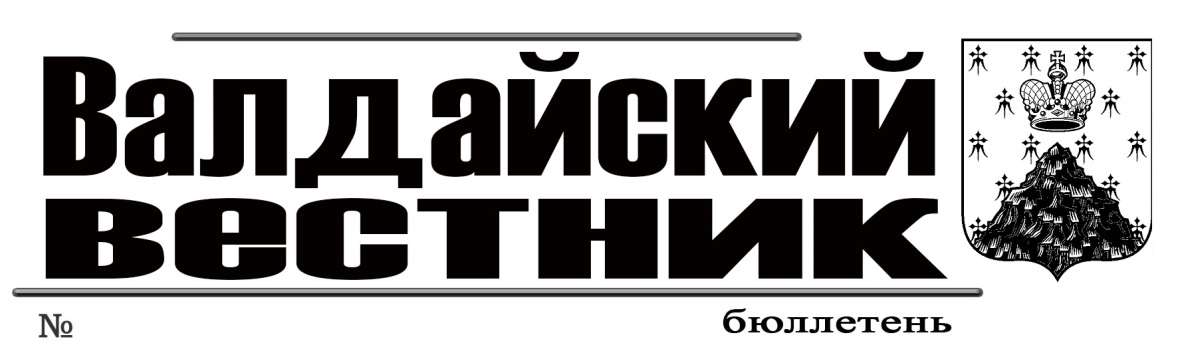 ИНФОРМАЦИОННОЕ СООБЩЕНИЕАдминистрация Валдайского муниципального района сообщает о результатах проведения аукционов по продаже земельных участков и аукционов на право заключения договоров аренды земельных участков, с годовым размером арендной платы за земельные участки, назначенных на 13 сентября 2021 года и утвержденных Протоколами о результатах торгов от 13 сентября 2021 года и Протоколами рассмотрения заявок на участие в аукционе, признании претендентов участниками аукциона и результатов торгов от 10 сентября 2021 года.Аукцион по продаже земельного участка признан несостоявшимся, предметом аукциона являлся земельный участок из земель населенных пунктов:с кадастровым номером 53:03:1435001:330, площадью 972 кв.м, расположенный по адресу: Российская Федерация, Новгородская область, Валдайский муниципальный район, Валдайский муниципальный район, Рощинское сельское поселение, д.Закидово, земельный участок 25, разрешенное использование – для ведения личного подсобного хозяйства (приусадебный земельный участок). Единственный участник аукциона – Филиппов Григорий Евгеньевич.Аукционы по продаже земельных участков признаны несостоявшимися, в связи с отсутствием заявок, предметом аукционов являлись земельные участки из земель населенных пунктов:с кадастровым номером  53:03:1414001:290, площадью 2402 кв.м, расположенный по адресу: Российская Федерация, Новгородская область, Валдайский муниципальный район, Валдайский муниципальный район, Рощинское сельское поселение, д.Ключи, ул.Лесная, земельный участок 17. Разрешенное использование – для ведения личного подсобного хозяйства. Начальная цена продажи земельного участка 312300 (Триста двенадцать тысяч триста) рублей;с кадастровым номером 53:03:1414001:291, площадью 2850 кв.м, расположенный по адресу: Российская Федерация, Новгородская область, Валдайский муниципальный район, Валдайский муниципальный район, Рощинское сельское поселение, д.Ключи, ул.Лесная, земельный участок 18. Разрешенное использование – для ведения личного подсобного хозяйства (приусадебный земельный участок). Начальная цена продажи земельного участка 370600 (Триста семьдесят тысяч шестьсот) рублей;с кадастровым номером 53:03:1414001:288, площадью 2935 кв.м, расположенный по адресу: Российская Федерация, Новгородская область, Валдайский муниципальный район, Валдайский муниципальный район, Рощинское сельское поселение, д.Ключи, ул.Лесная, земельный участок 19. Разрешенное использование – для ведения личного подсобного хозяйства (приусадебный земельный участок). Начальная цена продажи земельного участка 381600 (Триста восемьдесят одна тысяча шестьсот) рублей;с кадастровым номером 53:03:1414001:289, площадью 2879 кв.м, расположенный по адресу: Российская Федерация, Новгородская область, Валдайский муниципальный район, Валдайский муниципальный район, Рощинское сельское поселение, д.Ключи, ул.Лесная, земельный участок 20. Разрешенное использование – для ведения личного подсобного хозяйства (приусадебный земельный участок). Начальная цена продажи земельного участка 374300 (Триста семьдесят четыре тысячи триста) рублей.Аукционы на право заключения договоров аренды земельных участков, с годовым размером арендной платы за земельные участки признаны несостоявшимися, предметом аукционов являлись земельные участки:с кадастровым номером 53:03:0101041:14, площадью 3545 кв.м, расположенный по адресу: Российская Федерация, Новгородская область, Валдайский муниципальный район, Валдайское городское поселение, г.Валдай, ул.Механизаторов. Категория земель – земли населенных пунктов. Разрешенное использование – деловое управление, гостиничное обслуживание. Начальная цена продажи годовой арендной платы за земельный участок в год 203800 (Двести три тысячи восемьсот) рублей. Единственный участник аукциона – Усиков Сергей Степанович;с кадастровым номером 53:03:0102031:231, площадью 31 кв.м, расположенный по адресу: Российская Федерация, Новгородская область, Валдайский муниципальный район, Валдайское городское поселение, г.Валдай, ул.Ломоносова. Категория земель – земли населенных пунктов. Разрешенное использование – для размещения стоянки такси. Начальная цена продажи годовой арендной платы за земельный участок в год 34700 (Тридцать четыре тысячи семьсот) рублей. Единственный участник аукциона – Батурин Евгений Геннадиевич;с кадастровым номером 53:03:0000000:11757 (учетный номер части 53:03:0000000:11757/1), площадью 40 кв.м, расположенный по адресу: Российская Федерация, Новгородская область, Валдайский муниципальный район, Валдайское городское поселение, г.Валдай, ул.Песчаная. Категория земель – земли населенных пунктов. Разрешенное использование – для размещения стоянки такси. Начальная цена продажи годовой арендной платы за земельный участок в год 42700 (Сорок две тысячи семьсот) рублей. Единственный участник аукциона – Николаев Андрей Николаевич;с кадастровым номером 53:03:0102039:89, площадью 50 кв.м, расположенный по адресу: Российская Федерация, Новгородская область, Валдайский муниципальный район, Валдайский муниципальный район, Валдайское городское поселение, г.Валдай, ул.Октябрьская. Категория земель – земли населенных пунктов. Разрешенное использование – для размещения стоянки такси. Начальная цена продажи земельного участка 51300 (Пятьдесят одна тысяча триста) рублей. Единственный участник аукциона – Федоров Евгений Сергеевич;с кадастровым номером 53:03:0732001:516, площадью 15000 кв.м, расположенный по адресу: Российская Федерация, Новгородская область, Валдайский муниципальный район, Ивантеевское сельское поселение, д.Ивантеево, ул.Центральная, земельный участок 102. Категория земель – земли населенных пунктов. Разрешенное использование – спорт, для размещения объектов физической культуры и спорта. Начальная цена продажи годовой арендной платы за земельный участок в год 180500 (Сто восемьдесят тысяч пятьсот) рублей. Единственный участник аукциона – Зубков Сергей Олегович;с кадастровым номером 53:03:0718001:172, площадью 3844 кв.м, расположенный по адресу: Российская Федерация, Новгородская область, Валдайский муниципальный район, Ивантеевское сельское поселение, земельный участок 718001/2. Категория земель – земли промышленности, энергетики, транспорта, связи, радиовещания, телевидения, информатики, земли для обеспечения космической деятельности, земли обороны, безопасности и земли иного специального назначения. Разрешенное использование – отдых (рекреация). Начальная цена продажи годовой арендной платы за земельный участок в год 48900 (Сорок восемь тысяч девятьсот) рублей. Единственный участник аукциона – ООО «Заповедный отдых»;с кадастровым номером 53:03:0102034:32, площадью 25 кв.м, расположенный по адресу: Российская Федерация, Новгородская область, Валдайский муниципальный район, Валдайский муниципальный район, Валдайское городское поселение, г.Валдай, ул.Гагарина. Категория земель – земли населенных пунктов. Разрешенное использование – для размещения стоянки такси. Начальная цена продажи годовой арендной платы за земельный участок в год 26600 (Двадцать шесть тысяч шестьсот) рублей.  Единственный участник аукциона – Абросимов Виктор Иванович;с кадастровым номером 53:03:0102045:24, площадью 78 кв.м, расположенный по адресу: Российская Федерация, Новгородская область, Валдайский муниципальный район, Валдайский муниципальный район, Валдайское городское поселение, г.Валдай, ул.Молотковская. Категория земель – земли населенных пунктов. Разрешенное использование – для размещения стоянки такси. Начальная цена продажи годовой арендной платы за земельный участок в год 71300 (Семьдесят одна тысяча триста) рублей.  Единственный участник аукциона – Кижин Валерий Михайлович.Аукционы на право заключения договоров аренды земельных участков, с годовым размером арендной платы за земельные участки признаны несостоявшимися, в связи с отсутствием заявок, предметом аукционов являлись земельные участки из земель населенных пунктов: с кадастровым номером 53:03:0101037:12, площадью 14 кв.м, расположенный по адресу: Российская Федерация, Новгородская область, Валдайский муниципальный район, Валдайское городское поселение, г.Валдай, ул.Механизаторов. Разрешенное использование – для размещения временного сооружения антивандального павильона банкомата. Начальная цена продажи годовой арендной платы за земельный участок в год 10200 (Десять тысяч двести) рублей;с кадастровым номером 53:03:0102015:149, площадью 745 кв.м, расположенный по адресу: Российская Федерация, Новгородская область, Валдайский муниципальный район, Валдайское городское поселение, г.Валдай, ул.Колхозная, земельный участок 31а. Разрешенное использование – охрана природных территорий, для размещения объектов, характерных для населенных пунктов. Начальная цена продажи годовой арендной платы за земельный участок в год 32000 (Тридцать две тысячи) рублей.Границы выставленных на торги земельных участков определены в соответствии с проведенными межевыми работами.На основании пункта 14 статьи 39.12 Земельного кодекса Российской Федерации договор аренды земельного участка, с годовым размером арендной платы за земельный участок заключается с единственным участником аукциона по начальной цене предмета аукциона, договора купли-продажи земельных участков заключаются с единственными участниками аукциона по начальной цене предмета аукциона.Организатором аукционов являлся комитет по управлению муниципальным имуществом Администрации Валдайского муниципального района: Новгородская область, г.Валдай, пр.Комсомольский, д.19/21, кабинет 409.ИТОГОВЫЙ ДОКУМЕНТпроведения публичных слушаний 13 сентября 2021 года по вопросу предоставления разрешения на отклонение от предельных параметров разрешенного строительства, установив отступ от границы земельного участка, расположенного по адресу: Российская Федерация, Новгородская область, р-н Валдайский, Валдайское городское поселение, г.Валдай, ул.Дорожная, с кадастровым номером 53:03:0101006:60 в территориальной зоне Ж.1. для строительства индивидуального жилого дома по направлению на юго-восток - 1,7 метра.Решили:1. Признать публичные слушания состоявшимися.2. Предоставить разрешение на отклонение от предельных параметров  разрешённого строительства, установив отступ от границы земельного участка, расположенного по адресу: Российская Федерация, Новгородская область, р-н Валдайский, Валдайское городское поселение, г.Валдай, ул.Дорожная, с кадастровым номером 53:03:0101006:60 в территориальной зоне Ж.1. для строительства индивидуального жилого дома по направлению на юго-восток - 1,7 метра.3. Направить протокол публичных слушаний Главе муниципального района для принятия решения.ИТОГОВЫЙ ДОКУМЕНТпроведения публичных слушаний 13 сентября 2021 года по вопросу предоставления разрешения на отклонение от предельных параметров разрешенного строительства, установив отступ от границы земельного участка, расположенного по адресу: Российская Федерация, Новгородская область, р-н Валдайский, Валдайское городское поселение, г.Валдай, ул.Декабристов, д.25в,  с кадастровым номером 53:03:0102060:41  в территориальной зоне Ж.1.  для строительства индивидуального жилого дома – 0,8 метра.Решили:1.Признать публичные слушания состоявшимися.2. Предоставить разрешение на отклонение от предельных параметров  разрешённого строительства установив отступ от границы земельного участка, расположенного по адресу: Российская Федерация, Новгородская область, р-н Валдайский, Валдайское городское поселение, г.Валдай, ул.Декабристов, д.25в, с кадастровым номером 53:03:0102060:41 в территориальной зоне Ж.1.  для строительства индивидуального жилого дома – 0,8 метра.3. Направить протокол публичных слушаний Главе муниципального района для принятия решения.ИТОГОВЫЙ ДОКУМЕНТпо результатам публичных слушаний, проведенных 10 сентября 2021 года, по решению Думы Валдайского муниципального района от 20 августа 2021 года № 70 «Об утверждении проекта изменений и дополнений в Устав Валдайского муниципального района»С учетом поступивших в ходе проведенных публичных слушаний предложений РЕШИЛИ:Одобрить проект изменений и дополнений в Устав Валдайского муниципального района, утвержденный решением Думы Валдайского муниципального района от 20 августа 2021 года № 70 «Об утверждении проекта изменений и дополнений в Устав Валдайского муниципального района». Рекомендовать Думе Валдайского муниципального района принять вышеуказанный проект с учетом следующих изменений:1.1. Изложить пункт 1 Решения в редакции:«1. Внести изменения в Устав Валдайского муниципального района (далее - Устав), утвержденный решением Думы Валдайского муниципального района от 14.12.2005 №18 «Об утверждении Устава Валдайского муниципального района»:1.1. Внести изменение в часть 2 статьи 64 Устава, изложив его в редакции:«Глава Валдайского муниципального района обязан опубликовать (обнародовать) зарегистрированные Устав Валдайского муниципального района, решение Думы Валдайского муниципального района о внесении изменений и дополнений в Устав Валдайского муниципального района в течении 7 дней со дня поступления из территориального органа уполномоченного органа уполномоченного федерального органа исполнительной власти в сфере регистрации уставов муниципальных образований уведомления о включении сведений об Уставе Валдайского муниципального района в реестр уставов муниципальных образований субъекта Российской Федерации, предусмотренного частью 6 статьи 4 Федерального  закона  от  21  июля 2005 года № 97-ФЗ "О государственной регистрации  уставов муниципальных образований.»;1.2. Изложить пункт 9) части 1 статьи 20 Устава в редакции:«9) прекращения гражданства Российской Федерации либо гражданства иностранного государства - участника международного договора Российской Федерации, в соответствии с которым иностранный гражданин имеет право быть избранным в органы местного самоуправления, наличия гражданства (подданства) иностранного государства либо вида на жительство или иного документа, подтверждающего право на постоянное проживание на территории иностранного государства гражданина Российской Федерации либо иностранного гражданина, имеющего право на основании международного договора Российской Федерации быть избранным в органы местного самоуправления, если иное не предусмотрено международным договором Российской Федерации - со дня наступления фактов, указанных в настоящем пункте;»;1.3. Изложить пункт 7) части 1 статьи 31 Устава в редакции:«7) прекращения гражданства Российской Федерации либо гражданства иностранного государства - участника международного договора Российской Федерации, в соответствии с которым иностранный гражданин имеет право быть избранным в органы местного самоуправления, наличия гражданства (подданства) иностранного государства либо вида на жительство или иного документа, подтверждающего право на постоянное проживание на территории иностранного государства гражданина Российской Федерации либо иностранного гражданина, имеющего право на основании международного договора Российской Федерации быть избранным в органы местного самоуправления, если иное не предусмотрено международным договором Российской Федерации - со дня наступления фактов, указанных в настоящем пункте;».1.4. Изложить   часть 5 статьи 35 в следующей редакции:«5. Контрольно-счетная палата осуществляет следующие основные полномочия:1) организация и осуществление контроля за законностью и эффективностью использования средств бюджета Валдайского муниципального района, а также иных средств в случаях, предусмотренных законодательством Российской Федерации;2) экспертиза проектов бюджета Валдайского муниципального района, проверка и анализ обоснованности его показателей;3) внешняя проверка годового отчета об исполнении бюджета Валдайского муниципального района;4) проведение аудита эффективности, направленного на определение экономности и результативности использования бюджетных средств;5) проведение аудита в сфере закупок товаров, работ и услуг в соответствии с Федеральным законом от 5 апреля 2013 года N 44-ФЗ "О контрактной системе в сфере закупок товаров, работ, услуг для обеспечения государственных и муниципальных нужд";6) оценка эффективности формирования муниципальной собственности, управления и распоряжения такой собственностью и контроль за соблюдением установленного порядка формирования такой собственности, управления и распоряжения такой собственностью (включая исключительные права на результаты интеллектуальной деятельности);7) оценка эффективности предоставления налоговых и иных льгот и преимуществ, бюджетных кредитов за счет средств бюджета Валдайского муниципального района, а также оценка законности предоставления муниципальных гарантий и поручительств или обеспечения исполнения обязательств другими способами по сделкам, совершаемым юридическими лицами и индивидуальными предпринимателями за счет средств бюджета Валдайского муниципального района и имущества, находящегося в муниципальной собственности;8) экспертиза проектов муниципальных правовых актов в части, касающейся расходных обязательств муниципального образования, экспертиза проектов муниципальных правовых актов, приводящих к изменению доходов бюджета Валдайского муниципального района, а также муниципальных программ (проектов муниципальных программ);9) анализ и мониторинг бюджетного процесса в муниципальном образовании, в том числе подготовка предложений по устранению выявленных отклонений в бюджетном процессе и совершенствованию бюджетного законодательства Российской Федерации; 10) подготовка предложений по совершенствованию осуществления главными распорядителями средств бюджета Валдайского муниципального района, главными администраторами доходов бюджета Валдайского муниципального района, главными администраторами источников финансирования дефицита бюджета Валдайского муниципального района внутреннего финансового аудита;11) проведение оперативного анализа исполнения и контроля за организацией исполнения бюджета Валдайского муниципального района в текущем финансовом году, ежеквартальное представление информации о ходе исполнения бюджета Валдайского муниципального района, о результатах проведенных контрольных и экспертно-аналитических мероприятий в Думу Валдайского муниципального района образования и главе Валдайского муниципального района;12) осуществление контроля за состоянием муниципального внутреннего и внешнего долга;13) оценка реализуемости, рисков и результатов достижения целей социально-экономического развития Валдайского муниципального района, предусмотренных документами стратегического планирования Валдайского муниципального района, в пределах компетенции Контрольно-счетной палаты Валдайского муниципального района;14) участие в пределах полномочий в мероприятиях, направленных на противодействие коррупции;15) иные полномочия в сфере внешнего муниципального финансового контроля, установленные федеральными законами,  областными законами Новгородской области, Уставом Валдайского муниципального района и нормативными правовыми актами Думы Валдайского муниципального района.Представительные органы поселений, входящих в состав Валдайского муниципального района, вправе заключать соглашения с Думой Валдайского муниципального района о передаче Контрольно-счетной палате полномочий контрольно-счетного органа поселения по осуществлению внешнего муниципального финансового контроля.1.5. Дополнить статью 35 частями 5.1,  5.2  в следующей редакции:«5.1. Контрольно-счетная палата  наряду с полномочиями, предусмотренными частью 1 настоящей статьи, осуществляет контроль за законностью и эффективностью использования средств бюджета Валдайского муниципального района,  поступивших соответственно в бюджеты поселений, входящих в состав Валдайского муниципального района.5.2. Внешний муниципальный финансовый контроль осуществляется контрольно-счетной палатой:1) в отношении органов местного самоуправления и муниципальных органов, муниципальных учреждений и унитарных предприятий Валдайского муниципального района, а также иных организаций, если они используют имущество, находящееся в муниципальной собственности Валдайского муниципального района;2) в отношении иных лиц в случаях, предусмотренных Бюджетным кодексом Российской Федерации и другими федеральными законами.». 1.6. Дополнить часть 8 статьи 35  абзацем  следующего содержания:«В состав аппарата Контрольно-счетной входят инспекторы и иные штатные работники. На инспекторов Контрольно-счетной палаты возлагаются обязанности по организации и непосредственному проведению внешнего муниципального финансового контроля в пределах компетенции Контрольно-счетной палаты.».1.7. Изложить часть 11 статьи 35 в следующей редакции:«11. Штатная численность Контрольно-Счетной палаты устанавливается решением Думы Валдайского муниципального района по представлению председателя Контрольно-Счетной палаты с учетом необходимости выполнения возложенных законодательством полномочий, обеспечения организационной и функциональной независимости Контрольно-Счетной палаты.1.8. Изложить статью 35.1. в следующей редакции:«Статья 35.1. Гарантии лицам, замещающим муниципальные должности в Контрольно-счетной палате и должностным лицам контрольно-счетной палаты1. Лицам, замещающим муниципальные должности в Контрольно-счетной палате, осуществляющим свою деятельность на постоянной (штатной) основе, устанавливаются гарантии, предусмотренные областным законом от 12.07.2007 N 140-ОЗ "О некоторых вопросах правового регулирования деятельности лиц, замещающих муниципальные должности в Новгородской области".2. Должностным лицам контрольно-счетной палаты гарантируются денежное содержание (вознаграждение), ежегодные оплачиваемые отпуска (основной и дополнительные), профессиональное развитие, в том числе получение дополнительного профессионального образования, а также другие меры материального и социального обеспечения, установленные для лиц, замещающих должности муниципальной службы муниципального образования (в том числе по медицинскому и санаторно-курортному обеспечению, бытовому, транспортному и иным видам обслуживания).3. Предоставление гарантий, установленных настоящей статьей, осуществляется за счет средств бюджета Валдайского муниципального района.».2. Опубликовать итоговый документ публичных слушаний по решению Думы Валдайского муниципального района в бюллетене «Валдайский Вестник».АДМИНИСТРАЦИЯ ВАЛДАЙСКОГО МУНИЦИПАЛЬНОГО РАЙОНАП О С Т А Н О В Л Е Н И Е09.09.2021 № 1616О внесении изменения в устав муниципального автономного учреждения «Расчетно-информационный центр»В соответствии с Гражданским кодексом Российской Федерации, Федеральным законом от 06 октября 2003 года № 131-ФЗ «Об общих принципах организации местного самоуправления в Российской Федерации», Федеральным законом от 12.01.1996 N 7-ФЗ «О некоммерческих организациях», на основании протокола наблюдательного совета муниципального автономного учреждения «Расчетно-информационный центр» от 01 сентября 2021 года № 1 Администрация Валдайского муниципального района ПОСТАНОВЛЯЕТ:1. Внести изменения в устав муниципального автономного учреждения «Расчетно-информационный центр» (далее - Устав Учреждения), утвержденный постановлением Администрации Валдайского муниципального района от 29.02.2016 № 298 «Об утверждении Устава муниципального автономного учреждения «Расчетно-информационный центр», дополнив пункт 2.3 раздела 2 Предмет, цели и виды деятельности Учреждения подпунктом 2.3.7 в редакции:«2.3.7. Организация и осуществление благоустройства и озеленения территории Валдайского городского поселения, включая создание объектов благоустройства и озеленения, содержание, ремонт объектов благоустройства и озеленения, в том числе размещение и содержание малых архитектурных форм».2. Уполномочить директора муниципального автономного учреждения «Расчетно-информационный центр» Медведеву Светлану Геннадьевну выступить заявителем при государственной регистрации изменений в Устав Учреждения в Межрайонной инспекции Федеральной налоговой службы России № 1 по Новгородской области.3. Опубликовать постановление в бюллетене «Валдайский Вестник», разместить на официальном сайте Администрации Валдайского муниципального района в сети «Интернет».Глава муниципального района		Ю.В.СтадэАДМИНИСТРАЦИЯ ВАЛДАЙСКОГО МУНИЦИПАЛЬНОГО РАЙОНАП О С Т А Н О В Л Е Н И Е13.09.2021 № 1626О предоставлении разрешения на отклонение от предельных параметров разрешённого строительстваВ соответствии со ст. 40 Градостроительного кодекса Российской Федерации, Правилами землепользования и застройки Валдайского городского поселения, рассмотрев заключение о результатах публичных слушаний  от 13 сентября 2021 года Администрация Валдайского муниципального района ПОСТАНОВЛЯЕТ:1. Предоставить разрешение на отклонение от предельных параметров разрешенного строительства, установив отступ от границы земельного участка, расположенного по адресу: Российская Федерация, Новгородская область, р-н Валдайский, Валдайское городское поселение, г.Валдай, ул.Дорожная, с кадастровым номером 53:03:0101006:60 в территориальной зоне Ж.1. для строительства индивидуального жилого дома по направлению на юго-восток - 1,7 метра.2. Опубликовать данное постановление в бюллетене «Валдайский Вестник» на сайте Администрации Валдайского муниципального района в сети «Интернет».Глава муниципального района		Ю.В.СтадэАДМИНИСТРАЦИЯ ВАЛДАЙСКОГО МУНИЦИПАЛЬНОГО РАЙОНАП О С Т А Н О В Л Е Н И Е13.09.2021 № 1627О предоставлении разрешения на отклонение от предельных параметров разрешённого строительстваВ соответствии со ст.40 Градостроительного кодекса Российской Федерации, Правилами землепользования и застройки Валдайского городского поселения, рассмотрев заключение о результатах публичных слушаний от 13 сентября 2021 года Администрация Валдайского муниципального района ПОСТАНОВЛЯЕТ:1. Предоставить разрешение на отклонение от предельных параметров разрешенного строительства, установив отступ от границы земельного участка, расположенного по адресу: Российская Федерация, Новгородская область, р-н Валдайский, Валдайское городское поселение, г.Валдай, ул.Декабристов, д.25в,  с кадастровым номером 53:03:0102060:41  в территориальной зоне Ж.1.  для строительства индивидуального жилого дома – 0,8 метра.2. Опубликовать данное постановление в бюллетене «Валдайский Вестник» на сайте Администрации Валдайского муниципального района в сети «Интернет».Глава муниципального района		Ю.В.СтадэАДМИНИСТРАЦИЯ ВАЛДАЙСКОГО МУНИЦИПАЛЬНОГО РАЙОНАП О С Т А Н О В Л Е Н И Е14.09.2021 № 1633О начале отопительного сезона 2021-2022 годовВ соответствии с Федеральным законом от 6 октября 2003 года N 131-ФЗ «Об общих принципах организации местного самоуправления в Российской Федерации», Постановлением министерства энергетики Российской Федерации от 12 марта 2013     года № 103 «Об утверждении правил оценки готовности к отопительному периоду», в связи с понижением средней температуры наружного воздуха (ниже +8 градусов по Цельсию в течение нормативного срока) Администрация Валдайского муниципального района ПОСТАНОВЛЯЕТ:1. Руководителям теплоснабжающих организаций независимо от  организационно-правой формы, работающим по договорам поставки тепловой энергии для жилого фонда и объектов социально-культурной сферы, управляющих организаций, товариществ собственников жилья, жилищно-строительных кооперативов, иных специализированных потребительских кооперативов: 1.1. Начать отопительный период с 16 сентября 2021 года;1.2. Произвести в первую очередь запуск систем теплоснабжения, к которым подключены объекты социально-культурно-бытового назначения и находящийся в одной схеме с ними жилищный фонд.2. Рекомендовать собственникам зданий, управляющим организациям, товариществам собственников жилья, жилищно-строительным кооперативам, иным специализированным потребительским кооперативам совместно с теплоснабжающими организациями:2.1. Согласовать с теплоснабжающей организацией графики подачи теплоносителя в здания;2.2. Обеспечить прием тепла и в течение двух недель устранить выявленные при запуске системы отопления неисправности.3. Опубликовать постановление в бюллетене «Валдайский Вестник» и разместить на официальном сайте Администрации Валдайского муниципального района в сети «Интернет».Глава муниципального района		Ю.В.СтадэАДМИНИСТРАЦИЯ ВАЛДАЙСКОГО МУНИЦИПАЛЬНОГО РАЙОНАП О С Т А Н О В Л Е Н И Е15.09.2021 № 1642О внесении изменений в реестр мест (площадок) накопления твердых коммунальных отходов, расположенных на территории Валдайского городского поселения и схему мест (площадок) накопления твердых коммунальных отходов, расположенных на территории Валдайского городского поселенияАдминистрация Валдайского муниципального района ПОСТАНОВЛЯЕТ:1. Внести изменения в реестр мест (площадок) накопления твердых коммунальных отходов, расположенных на территории Валдайского городского поселения и схему мест (площадок) накопления твердых коммунальных отходов, расположенных на территории Валдайского городского поселения, утвержденный постановлением Администрации Валдайского муниципального района от 03.02.2020 № 145:1.1. Дополнить реестр строкой 64 в прилагаемой редакции;1.2. Изложить схему в редакции:».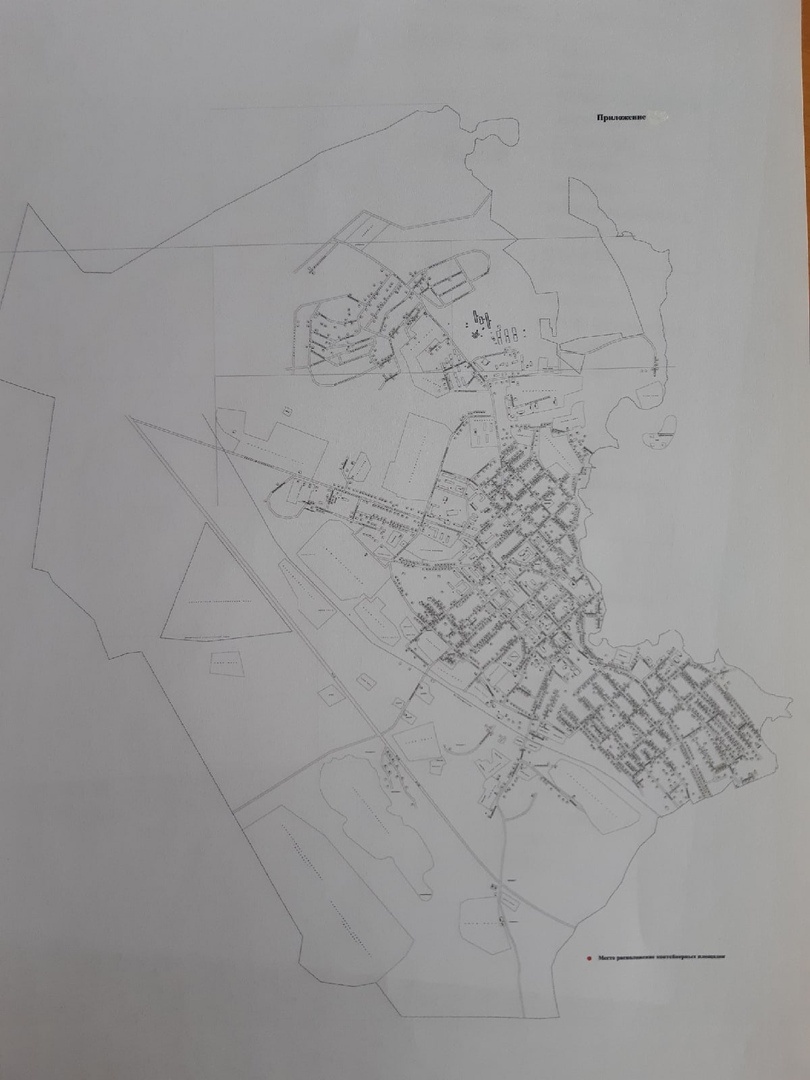 2. Опубликовать постановление в бюллетене «Валдайский Вестник» и разместить на официальном сайте Администрации Валдайского муниципального района в сети «Интернет».Глава муниципального района		Ю.В.СтадэАДМИНИСТРАЦИЯ ВАЛДАЙСКОГО МУНИЦИПАЛЬНОГО РАЙОНАП О С Т А Н О В Л Е Н И Е15.09.2021 № 1644О внесении изменений в муниципальную программу Валдайского района «Развитие культуры  в Валдайском муниципальном районе (2017-2023 годы)»Администрация Валдайского муниципального района ПОСТАНОВЛЯЕТ:1. Внести изменения в муниципальную программу Валдайского района «Развитие культуры в Валдайском муниципальном районе (2017-2023 годы)», утвержденную постановлением Администрации Валдайского муниципального района от 16.11.2016 №1814:1.1. Изложить пункт 7 паспорта муниципальной программы в редакции: «7. Объемы и источники финансирования муниципальной программы с разбивкой по годам реализации:................................................................................................................................................................................................................................................»1.2. Изложить пункт 4 паспорта подпрограммы «Культура Валдайского района» в редакции:«4. Объемы и источники финансирования  подпрограммы с разбивкой по годам реализации:................................................................................................................................................................................................................................................»1.3. Изложить пункт 4 паспорта подпрограммы «Обеспечение муниципального управления в сфере культуры Валдайского муниципального района» в редакции:«4. Объемы и источники финансирования  подпрограммы с разбивкой по годам реализации:                                                                                                                               »1.4. Изложить строку 1.4.1 мероприятий муниципальной программы в прилагаемой редакции (приложение 1).1.5. Изложить строку 2.1.1. мероприятий муниципальной программы в прилагаемой редакции (приложение 2).2. Контроль за выполнением постановления возложить на первого заместителя Главы администрации муниципального района Гаврилова Е.А.3. Опубликовать постановление в бюллетене «Валдайский Вестник» и разместить на официальном сайте Администрации Валдайского муниципального района в сети «Интернет».Глава муниципального района		Ю.В.СтадэПриложение 1
к постановлению№ 1644 от 15.09.2021Мероприятия муниципальной программы"Развитие культуры в Валдайском муниципальном районе (2017-2023годы)"Приложение 2
к проекту постановленияАдминистрации муниципального района№ 1644 от 15.09.2021Мероприятия муниципальной программы"Развитие культуры в Валдайском муниципальном районе (2017-2023годы)"Глава муниципального района		Ю.В.СтадэАДМИНИСТРАЦИЯ ВАЛДАЙСКОГО МУНИЦИПАЛЬНОГО РАЙОНАП О С Т А Н О В Л Е Н И Е15.09.2021 № 1646О внесении изменений в муниципальную программу Валдайского муниципального района «Развитие образования и молодежной политики в Валдайском муниципальном районе до 2026 года»Администрация Валдайского муниципального района ПОСТАНОВЛЯЕТ:1. Внести изменения в муниципальную программу Валдайского муниципального района «Развитие образования и молодежной политики в Валдайском муниципальном районе до 2026 года», утверждённую постановлением Администрации Валдайского муниципального района от 12.12.2019 года № 2138: 1.1. Изложить пункт 6 паспорта муниципальной программы в редакции: «6. Объемы и источники финансирования муниципальной программы в целом и по годам реализации (тыс. руб.):...............................................................................................................................................................................................................................................»;1.2. Изложить мероприятия муниципальной программы в прилагаемой редакции (приложение 1);1.3. Изложить пункт 4 паспорта подпрограммы «Развитие дополнительного образования в Валдайском муниципальном районе» в редакции:«4. Объемы и источники финансирования подпрограммы в целом и по годам реализации (тыс. рублей):...............................................................................................................................................................................................................................................»;1.4. Изложить мероприятия подпрограммы «Развитие дополнительного образования в Валдайском муниципальном районе» в прилагаемой редакции (приложение 2);1.5. Изложить пункт 4 паспорта подпрограммы «Вовлечение молодежи Валдайского муниципального района в социальную практику» в редакции:«4. Объемы и источники финансирования подпрограммы в целом и по годам реализации (тыс. рублей):.............................................................................................................................................................................................................................................»;1.6. Изложить мероприятия подпрограммы «Вовлечение молодежи Валдайского муниципального района в социальную практику» в прилагаемой редакции (приложение 3);1.7. Изложить пункт 4 паспорта подпрограммы «Обеспечение реализации муниципальной программы и прочие мероприятия в области образования и молодежной политики» в редакции:«4. Объемы и источники финансирования подпрограммы в целом и по годам реализации (тыс. рублей):...............................................................................................................................................................................................................................................»;1.8. Изложить мероприятия подпрограммы «Обеспечение реализации муниципальной программы и прочие мероприятия в области образования и молодежной политики» в прилагаемой редакции (приложение 4).2. Контроль за выполнением постановления возложить на первого заместителя Главы администрации муниципального района Е.А. Гаврилова.3. Опубликовать постановление в бюллетене «Валдайский Вестник» и разместить на официальном сайте Администрации Валдайского муниципального района в сети «Интернет».4. Постановление вступает в силу со дня его официального опубликования.Глава муниципального района		Ю.В.СтадэПриложение 1
к постановлению Администрации муниципального района от 15.09.2021 №1646VI. Мероприятия муниципальной программыПриложение 2
к постановлению Администрации муниципального района от 15.09.2021 №1646Мероприятия подпрограммы«Развитие дополнительного образования в Валдайском муниципальном районе»АДМИНИСТРАЦИЯ ВАЛДАЙСКОГО МУНИЦИПАЛЬНОГО РАЙОНАП О С Т А Н О В Л Е Н И Е15.09.2021 № 1648О внесении изменений в регламент по предоставлению муниципальной услуги «Выдача акта освидетельствования проведения основных работ по строительству (реконструкции) объекта индивидуального жилищного строительства, осуществляемому с привлечением средств материнского (семейного) капитала»Администрация Валдайского муниципального района постановляет:1. Внести изменения в регламент по предоставлению муниципальной услуги «Выдача акта освидетельствования проведения основных работ по строительству (реконструкции) объекта индивидуального жилищного строительства, осуществляемому с привлечением средств материнского (семейного) капитала», утвержденный постановлением Администрации Валдайского муниципального района от 05.05.2016 № 698:1.1. Пункт 1.3. изложить в редакции:«1.3. Требования к порядку информирования о предоставлении муниципальной услуги.На Едином портале государственных и муниципальных услуг (функций) размещается следующая информация:исчерпывающий перечень документов, необходимых для предоставления муниципальной услуги, требования к оформлению указанных документов, а так же перечень документов, которые заявитель вправе представить по собственной инициативе;круг заявителей;срок предоставления муниципальной услуги;результаты предоставления муниципальной услуги, порядок представления документа, являющегося результатом предоставления муниципальной услуги;размер государственной пошлины, взимаемой за предоставление муниципальной услуги;исчерпывающий перечень оснований для приостановления или отказа в предоставлении муниципальной услуги;о праве заявителя на досудебное (внесудебное) обжалование действий (бездействия) и решений, принятых (осуществляемых) в ходе предоставления муниципальной услуги;формы заявлений (уведомлений, сообщений), используемые при предоставлении муниципальной услуги.Информация на Едином портале государственных и муниципальных услуг (функций) о порядке и сроках предоставления муниципальной услуги на основании сведений, содержащихся в федеральной государственной информационной системе «Федеральный реестр государственных и муниципальных услуг (функций)», предоставляется заявителю бесплатно.Доступ к информации о сроках и порядке предоставления услуги осуществляется без выполнения заявителем каких-либо требований, в том числе без использования программного обеспечения, установка которого на технические средства заявителя требует заключения лицензионного или иного соглашения с правообладателем программного обеспечения, предусматривающего взимание платы, регистрацию или авторизацию заявителя или предоставление им персональных данных.»;1.2. Пункт 3.1. изложить в редакции:«3.1. Прием, регистрация и проверка заявления о предоставлении муниципальной услуги и необходимых документов заявителя.Порядок осуществления в электронной форме, в том числе с использованием федеральной государственной информационной системы «Единый портал государственных и муниципальных услуг (функций).Запись на прием в Администрацию Валдайского муниципального района для подачи запроса с использованием Единого портала государственных и муниципальных услуг (функций), официального сайта не осуществляется.Формирование запроса заявителем осуществляется посредством заполнения электронной формы запроса на Едином портале государственных и муниципальных услуг (функций), официальном сайте без необходимости дополнительной подачи запроса в какой-либо иной форме.На Едином портале государственных и муниципальных услуг (функций), официальном сайте размещаются образцы заполнения электронной формы запроса.Форматно-логическая проверка сформированного запроса осуществляется автоматически после заполнения заявителем каждого из полей электронной формы запроса. При выявлении некорректно заполненного поля электронной формы запроса заявитель уведомляется о характере выявленной ошибки и порядке ее устранения посредством информационного сообщения непосредственно в электронной форме запроса.При формировании запроса заявителю обеспечивается:возможность копирования и сохранения запроса и иных документов, указанных в пункте 6.6.1. настоящего Административного регламента, необходимых для предоставления муниципальной услуги;возможность заполнения несколькими заявителями одной электронной формы запроса при обращении за муниципальными услугами, предполагающими направление совместного запроса несколькими заявителями;возможность печати на бумажном носителе копии электронной формы запроса;сохранение ранее введенных в электронную форму запроса значений в любой момент по желанию пользователя, в том числе при возникновении ошибок ввода и возврате для повторного ввода значений в электронную форму запроса;заполнение полей электронной формы запроса до начала ввода сведений заявителем с использованием сведений, размещенных в федеральной государственной информационной системе «Единая система идентификации и аутентификации в инфраструктуре, обеспечивающей информационно-технологическое взаимодействие информационных систем, используемых для предоставления государственных и муниципальных услуг в электронной форме» (далее – единая система идентификации и аутентификации), и сведений, опубликованных на Едином портале государственных и муниципальных услуг (функций), официальном сайте, в части, касающейся сведений, отсутствующих в единой системе идентификации и аутентификации;возможность вернуться на любой из этапов заполнения электронной формы запроса без потери ранее введенной информации;возможность доступа заявителя на едином портале или официальном сайте к ранее поданным им запросам в течение не менее одного года, а также частично сформированных запросов - в течение не менее 3 месяцев.Сформированный и подписанный запрос и иные документы, указанные пункте 2.6.1. настоящего Административного регламента, необходимые для предоставления муниципальной услуги, направляются в орган (организацию) посредством Единого портала государственных и муниципальных услуг (функций), официального сайта.Орган (организация) обеспечивает прием документов, необходимых для предоставления муниципальной услуги, и регистрацию запроса без необходимости повторного представления заявителем таких документов на бумажном носителе.Срок регистрации запроса – 1  рабочий день.Предоставление муниципальной услуги начинается с момента приема и регистрации органом (организацией) электронных документов, необходимых для предоставления муниципальной услуги, а также получения в установленном порядке информации об оплате муниципальной услуги заявителем (за исключением случая, если для начала процедуры предоставления муниципальной услуги в соответствии с законодательством требуется личная явка).При получении запроса в электронной форме в автоматическом режиме осуществляется форматно-логический контроль запроса, проверяется наличие оснований для отказа в приеме запроса, указанных в пункте 2.10. настоящего Административного регламента, а также осуществляются следующие действия:при наличии хотя бы одного из указанных оснований должностное лицо, ответственное за предоставление муниципальной услуги, в срок, не превышающий срок предоставления муниципальной услуги, подготавливает письмо о невозможности предоставления муниципальной услуги;при отсутствии указанных оснований заявителю сообщается присвоенный запросу в электронной форме уникальный номер, по которому в соответствующем разделе Единого портал государственных и муниципальных услуг (функций), официального сайта заявителю будет представлена информация о ходе выполнения указанного запроса.Прием и регистрация запроса осуществляются должностным лицом структурного подразделения, ответственного за предоставление муниципальной услуги.После регистрации запрос направляется в структурное подразделение, ответственное за предоставление муниципальной услуги.После принятия запроса заявителя должностным лицом, уполномоченным на предоставление муниципальной услуги, статус запроса заявителя в личном кабинете на Едином портале государственных и муниципальных услуг (функций), официальном сайте обновляется до статуса «принято».2. Опубликовать постановление в бюллетене «Валдайский вестник» и на официальном сайте Администрации муниципального района в сети «Интернет».Глава муниципального района		Ю.В.СтадэАДМИНИСТРАЦИЯ ВАЛДАЙСКОГО МУНИЦИПАЛЬНОГО РАЙОНАП О С Т А Н О В Л Е Н И Е15.09.2021 № 1649О внесении изменений в регламент по предоставлению муниципальной услуги«Предоставление разрешения на отклонение от предельных параметров разрешенного строительства, реконструкции объектов капитального строительства»Администрация Валдайского муниципального района постановляет:1. Внести изменения в регламент по предоставлению муниципальной услуги «Предоставление разрешения на отклонение от предельных параметров разрешенного строительства, реконструкции объектов капитального строительства», утвержденный постановлением Администрации Валдайского муниципального района от 05.05.2016 № 699:1.1. Пункт 1.3. изложить в редакции:«1.3. Требования к порядку информирования о предоставлении муниципальной услуги.На Едином портале государственных и муниципальных услуг (функций) размещается следующая информация:исчерпывающий перечень документов, необходимых для предоставления муниципальной услуги, требования к оформлению указанных документов, а так же перечень документов, которые заявитель вправе представить по собственной инициативе;круг заявителей;срок предоставления муниципальной услуги;результаты предоставления муниципальной услуги, порядок представления документа, являющегося результатом предоставления муниципальной услуги;размер государственной пошлины, взимаемой за предоставление муниципальной услуги;исчерпывающий перечень оснований для приостановления или отказа в предоставлении муниципальной услуги;о праве заявителя на досудебное (внесудебное) обжалование действий (бездействия) и решений, принятых (осуществляемых) в ходе предоставления муниципальной услуги;формы заявлений (уведомлений, сообщений), используемые при предоставлении муниципальной услуги.Информация на Едином портале государственных и муниципальных услуг (функций) о порядке и сроках предоставления муниципальной услуги на основании сведений, содержащихся в федеральной государственной информационной системе «Федеральный реестр государственных и муниципальных услуг (функций)», предоставляется заявителю бесплатно.Доступ к информации о сроках и порядке предоставления услуги осуществляется без выполнения заявителем каких-либо требований, в том числе без использования программного обеспечения, установка которого на технические средства заявителя требует заключения лицензионного или иного соглашения с правообладателем программного обеспечения, предусматривающего взимание платы, регистрацию или авторизацию заявителя или предоставление им персональных данных.»;1.2. Пункт 3.1. изложить в редакции:«3.1. Прием, регистрация и проверка заявления о предоставлении муниципальной услуги и необходимых документов заявителя.Порядок осуществления в электронной форме, в том числе с использованием федеральной государственной информационной системы «Единый портал государственных и муниципальных услуг (функций).Запись на прием в Администрацию Валдайского муниципального района для подачи запроса с использованием Единого портала государственных и муниципальных услуг (функций), официального сайта не осуществляется.Формирование запроса заявителем осуществляется посредством заполнения электронной формы запроса на Едином портале государственных и муниципальных услуг (функций), официальном сайте без необходимости дополнительной подачи запроса в какой-либо иной форме.На Едином портале государственных и муниципальных услуг (функций), официальном сайте размещаются образцы заполнения электронной формы запроса.Форматно-логическая проверка сформированного запроса осуществляется автоматически после заполнения заявителем каждого из полей электронной формы запроса. При выявлении некорректно заполненного поля электронной формы запроса заявитель уведомляется о характере выявленной ошибки и порядке ее устранения посредством информационного сообщения непосредственно в электронной форме запроса.При формировании запроса заявителю обеспечивается:возможность копирования и сохранения запроса и иных документов, указанных в пункте 6.6.1. настоящего Административного регламента, необходимых для предоставления муниципальной услуги;возможность заполнения несколькими заявителями одной электронной формы запроса при обращении за муниципальными услугами, предполагающими направление совместного запроса несколькими заявителями;возможность печати на бумажном носителе копии электронной формы запроса;сохранение ранее введенных в электронную форму запроса значений в любой момент по желанию пользователя, в том числе при возникновении ошибок ввода и возврате для повторного ввода значений в электронную форму запроса;заполнение полей электронной формы запроса до начала ввода сведений заявителем с использованием сведений, размещенных в федеральной государственной информационной системе «Единая система идентификации и аутентификации в инфраструктуре, обеспечивающей информационно-технологическое взаимодействие информационных систем, используемых для предоставления государственных и муниципальных услуг в электронной форме» (далее – единая система идентификации и аутентификации), и сведений, опубликованных на Едином портале государственных и муниципальных услуг (функций), официальном сайте, в части, касающейся сведений, отсутствующих в единой системе идентификации и аутентификации;возможность вернуться на любой из этапов заполнения электронной формы запроса без потери ранее введенной информации;возможность доступа заявителя на едином портале или официальном сайте к ранее поданным им запросам в течение не менее одного года, а также частично сформированных запросов - в течение не менее 3 месяцев.Сформированный и подписанный запрос и иные документы, указанные пункте 2.6.1. настоящего Административного регламента, необходимые для предоставления муниципальной услуги, направляются в орган (организацию) посредством Единого портала государственных и муниципальных услуг (функций), официального сайта.Орган (организация) обеспечивает прием документов, необходимых для предоставления муниципальной услуги, и регистрацию запроса без необходимости повторного представления заявителем таких документов на бумажном носителе.Срок регистрации запроса – 1 рабочий день.Предоставление муниципальной услуги начинается с момента приема и регистрации органом (организацией) электронных документов, необходимых для предоставления муниципальной услуги, а также получения в установленном порядке информации об оплате муниципальной услуги заявителем (за исключением случая, если для начала процедуры предоставления муниципальной услуги в соответствии с законодательством требуется личная явка).При получении запроса в электронной форме в автоматическом режиме осуществляется форматно-логический контроль запроса, проверяется наличие оснований для отказа в приеме запроса, указанных в пункте 2.10. настоящего Административного регламента, а также осуществляются следующие действия:при наличии хотя бы одного из указанных оснований должностное лицо, ответственное за предоставление муниципальной услуги, в срок, не превышающий срок предоставления муниципальной услуги, подготавливает письмо о невозможности предоставления муниципальной услуги;при отсутствии указанных оснований заявителю сообщается присвоенный запросу в электронной форме уникальный номер, по которому в соответствующем разделе Единого портал государственных и муниципальных услуг (функций), официального сайта заявителю будет представлена информация о ходе выполнения указанного запроса.Прием и регистрация запроса осуществляются должностным лицом структурного подразделения, ответственного за предоставление муниципальной услуги.После регистрации запрос направляется в структурное подразделение, ответственное за предоставление муниципальной услуги.После принятия запроса заявителя должностным лицом, уполномоченным на предоставление муниципальной услуги, статус запроса заявителя в личном кабинете на Едином портале государственных и муниципальных услуг (функций), официальном сайте обновляется до статуса «принято».2. Опубликовать постановление в бюллетене «Валдайский вестник» и на официальном сайте Администрации муниципального района в сети «Интернет»Глава муниципального района		Ю.В.СтадэАДМИНИСТРАЦИЯ ВАЛДАЙСКОГО МУНИЦИПАЛЬНОГО РАЙОНАП О С Т А Н О В Л Е Н И Е15.09.2021 № 1657Об отказе в предоставлении разрешения на условно разрешённый вид использования земельного участкаНа основании Земельного кодекса Российской Федерации, Градостроительного кодекса Российской Федерации, в соответствии с Федеральным законом от 29 декабря 2004 г. № 191-ФЗ «О введении в действие Градостроительного кодекса Российской Федерации», Федеральным законом от 06 октября 2003 г. № 131-ФЗ «Об общих принципах организации местного самоуправления в Российской Федерации», Правилами землепользования и застройки Валдайского городского поселения, утверждённых решением Совета депутатов Валдайского городского поселения от 30.03.2007 №69 , рассмотрев протокол проведения  публичных слушаний  от 13 сентября 2021 года с учётом мнения граждан, Администрация Валдайского муниципального района ПОСТАНОВЛЯЕТ:1. Отказать в предоставлении разрешения на условно разрешённый вид использования земельного участка с кадастровым номером 53:03:0102032:6, расположенного по адресу: Российская Федерация, Новгородская область, Валдайский  район, Валдайское городское поселение, г.Валдай, ул.Гоголя, д.5а на условно разрешённый вид использования – религиозное использование.2. Опубликовать данное постановление в бюллетене «Валдайский Вестник» на сайте Администрации Валдайского муниципального района в сети «Интернет».Глава муниципального района		Ю.В.СтадэАДМИНИСТРАЦИЯ ВАЛДАЙСКОГО МУНИЦИПАЛЬНОГО РАЙОНАП О С Т А Н О В Л Е Н И Е15.09.2021 № 1661О внесении изменений в регламент по предоставлению муниципальной услуги«Признание садового дома жилым домом и жилого дома садовым домом»Администрация Валдайского муниципального района постановляет:1. Внести изменения в регламент по предоставлению муниципальной услуги «Признание садового дома жилым домом и жилого дома садовым домом», утвержденный постановлением Администрации Валдайского муниципального района от 07.06.2021 № 1187:1.1. Пункт 1.3.3. изложить в редакции:«1.3.3. На Едином портале государственных и муниципальных услуг (функций) размещается следующая информация:исчерпывающий перечень документов, необходимых для предоставления муниципальной услуги, требования к оформлению указанных документов, а так же перечень документов, которые заявитель вправе представить по собственной инициативе;круг заявителей;срок предоставления муниципальной услуги;результаты предоставления муниципальной услуги, порядок представления документа, являющегося результатом предоставления муниципальной услуги;размер государственной пошлины, взимаемой за предоставление муниципальной услуги;исчерпывающий перечень оснований для приостановления или отказа в предоставлении муниципальной услуги;о праве заявителя на досудебное (внесудебное) обжалование действий (бездействия) и решений, принятых (осуществляемых) в ходе предоставления муниципальной услуги;формы заявлений (уведомлений, сообщений), используемые при предоставлении муниципальной услуги.Информация на Едином портале государственных и муниципальных услуг (функций) о порядке и сроках предоставления муниципальной услуги на основании сведений, содержащихся в федеральной государственной информационной системе «Федеральный реестр государственных и муниципальных услуг (функций)», предоставляется заявителю бесплатно.Доступ к информации о сроках и порядке предоставления услуги осуществляется без выполнения заявителем каких-либо требований, в том числе без использования программного обеспечения, установка которого на технические средства заявителя требует заключения лицензионного или иного соглашения с правообладателем программного обеспечения, предусматривающего взимание платы, регистрацию или авторизацию заявителя или предоставление им персональных данных»;1.2. Пункт 3.1. изложить в редакции:«3.1. Исчерпывающий перечень административных процедур (действий)прием и регистрация заявления о предоставлении муниципальной услуги и иных документов;направление межведомственных запросов (при необходимости);рассмотрение документов и принятие решения о предоставлении либо отказе в предоставлении муниципальной услуги;оформление и выдача (направление) заявителю документов, являющихся результатом предоставления муниципальной услуги.Порядок осуществления в электронной форме, в том числе с использованием федеральной государственной информационной системы «Единый портал государственных и муниципальных услуг (функций)Запись на прием в Администрацию Валдайского муниципального района для подачи запроса с использованием Единого портала государственных и муниципальных услуг (функций), официального сайта не осуществляется.Формирование запроса заявителем осуществляется посредством заполнения электронной формы запроса на Едином портале государственных и муниципальных услуг (функций), официальном сайте без необходимости дополнительной подачи запроса в какой-либо иной форме.На Едином портале государственных и муниципальных услуг (функций), официальном сайте размещаются образцы заполнения электронной формы запроса.Форматно-логическая проверка сформированного запроса осуществляется автоматически после заполнения заявителем каждого из полей электронной формы запроса. При выявлении некорректно заполненного поля электронной формы запроса заявитель уведомляется о характере выявленной ошибки и порядке ее устранения посредством информационного сообщения непосредственно в электронной форме запроса.При формировании запроса заявителю обеспечивается:возможность копирования и сохранения запроса и иных документов, указанных в пункте 6.6.1. настоящего Административного регламента, необходимых для предоставления муниципальной услуги;возможность заполнения несколькими заявителями одной электронной формы запроса при обращении за муниципальными услугами, предполагающими направление совместного запроса несколькими заявителями;возможность печати на бумажном носителе копии электронной формы запроса;сохранение ранее введенных в электронную форму запроса значений в любой момент по желанию пользователя, в том числе при возникновении ошибок ввода и возврате для повторного ввода значений в электронную форму запроса;заполнение полей электронной формы запроса до начала ввода сведений заявителем с использованием сведений, размещенных в федеральной государственной информационной системе «Единая система идентификации и аутентификации в инфраструктуре, обеспечивающей информационно-технологическое взаимодействие информационных систем, используемых для предоставления государственных и муниципальных услуг в электронной форме» (далее – единая система идентификации и аутентификации), и сведений, опубликованных на Едином портале государственных и муниципальных услуг (функций), официальном сайте, в части, касающейся сведений, отсутствующих в единой системе идентификации и аутентификации;возможность вернуться на любой из этапов заполнения электронной формы запроса без потери ранее введенной информации;возможность доступа заявителя на едином портале или официальном сайте к ранее поданным им запросам в течение не менее одного года, а также частично сформированных запросов - в течение не менее 3 месяцев.Сформированный и подписанный запрос и иные документы, указанные пункте 2.6.1. настоящего Административного регламента, необходимые для предоставления муниципальной услуги, направляются в орган (организацию) посредством Единого портала государственных и муниципальных услуг (функций), официального сайта.Орган (организация) обеспечивает прием документов, необходимых для предоставления муниципальной услуги, и регистрацию запроса без необходимости повторного представления заявителем таких документов на бумажном носителе.Срок регистрации запроса – 1 рабочий день.Предоставление муниципальной услуги начинается с момента приема и регистрации органом (организацией) электронных документов, необходимых для предоставления муниципальной услуги, а также получения в установленном порядке информации об оплате муниципальной услуги заявителем (за исключением случая, если для начала процедуры предоставления муниципальной услуги в соответствии с законодательством требуется личная явка).При получении запроса в электронной форме в автоматическом режиме осуществляется форматно-логический контроль запроса, проверяется наличие оснований для отказа в приеме запроса, указанных в пункте 2.10. настоящего Административного регламента, а также осуществляются следующие действия:при наличии хотя бы одного из указанных оснований должностное лицо, ответственное за предоставление муниципальной услуги, в срок, не превышающий срок предоставления муниципальной услуги, подготавливает письмо о невозможности предоставления муниципальной услуги;при отсутствии указанных оснований заявителю сообщается присвоенный запросу в электронной форме уникальный номер, по которому в соответствующем разделе Единого портал государственных и муниципальных услуг (функций), официального сайта заявителю будет представлена информация о ходе выполнения указанного запроса.Прием и регистрация запроса осуществляются должностным лицом структурного подразделения, ответственного за предоставление муниципальной услуги.После регистрации запрос направляется в структурное подразделение, ответственное за предоставление муниципальной услуги.После принятия запроса заявителя должностным лицом, уполномоченным на предоставление муниципальной услуги, статус запроса заявителя в личном кабинете на Едином портале государственных и муниципальных услуг (функций), официальном сайте обновляется до статуса «принято».2. Опубликовать постановление в бюллетене «Валдайский вестник» на официальном сайте Администрации муниципального района в сети «Интернет».Глава муниципального района		Ю.В.СтадэАДМИНИСТРАЦИЯ ВАЛДАЙСКОГО МУНИЦИПАЛЬНОГО РАЙОНАП О С Т А Н О В Л Е Н И Е15.09.2021 № 1663О внесении изменений в регламент по предоставлению муниципальной услуги «Направление уведомления о соответствии построенных или реконструированных объектов индивидуального жилищного строительства или садового дома требованиям законодательства о градостроительной деятельности»Администрация Валдайского муниципального района постановляет:1. Внести изменения в регламент по предоставлению муниципальной услуги «Направление уведомления о соответствии построенных или реконструированных объекта индивидуального жилищного строительства или садового дома требованиям законодательства о градостроительной деятельности», утвержденный постановлением Администрации Валдайского муниципального района от 15.04.2020 № 545:1.1. Пункт 1.3.3. изложить в редакции:«1.3.3. На Едином портале государственных и муниципальных услуг (функций) размещается следующая информация:исчерпывающий перечень документов, необходимых для предоставления муниципальной услуги, требования к оформлению указанных документов, а также перечень документов, которые заявитель вправе представить по собственной инициативе;круг заявителей;срок предоставления муниципальной услуги;результаты предоставления муниципальной услуги, порядок представления документа, являющегося результатом предоставления муниципальной услуги;размер государственной пошлины, взимаемой за предоставление муниципальной услуги;исчерпывающий перечень оснований для приостановления или отказа в предоставлении муниципальной услуги;о праве заявителя на досудебное (внесудебное) обжалование действий (бездействия) и решений, принятых (осуществляемых) в ходе предоставления муниципальной услуги;формы заявлений (уведомлений, сообщений), используемые при предоставлении муниципальной услуги.Информация на Едином портале государственных и муниципальных услуг (функций) о порядке и сроках предоставления муниципальной услуги на основании сведений, содержащихся в федеральной государственной информационной системе «Федеральный реестр государственных и муниципальных услуг (функций)», предоставляется заявителю бесплатно.Доступ к информации о сроках и порядке предоставления услуги осуществляется без выполнения заявителем каких-либо требований, в том числе без использования программного обеспечения, установка которого на технические средства заявителя требует заключения лицензионного или иного соглашения с правообладателем программного обеспечения, предусматривающего взимание платы, регистрацию или авторизацию заявителя или предоставление им персональных данных»;1.2. Первый абзац раздела 3. изложить в редакции:«Исчерпывающий перечень административных процедур (действий)прием и регистрация уведомления о предоставлении муниципальной услуги и иных документов;возвращение заявления и иных принятых документов; направление межведомственных запросов (при необходимости);рассмотрение документов и принятие решения о предоставлении либо отказе в предоставлении муниципальной услуги;оформление и выдача (направление) заявителю документов, являющихся результатом предоставления муниципальной услуги.Порядок осуществления в электронной форме, в том числе с использованием федеральной государственной информационной системы «Единый портал государственных и муниципальных услуг (функций)Запись на прием в Администрацию Валдайского муниципального района для подачи запроса с использованием Единого портала государственных и муниципальных услуг (функций), официального сайта не осуществляется.Формирование запроса заявителем осуществляется посредством заполнения электронной формы запроса на Едином портале государственных и муниципальных услуг (функций), официальном сайте без необходимости дополнительной подачи запроса в какой-либо иной форме.На Едином портале государственных и муниципальных услуг (функций), официальном сайте размещаются образцы заполнения электронной формы запроса.Форматно-логическая проверка сформированного запроса осуществляется автоматически после заполнения заявителем каждого из полей электронной формы запроса. При выявлении некорректно заполненного поля электронной формы запроса заявитель уведомляется о характере выявленной ошибки и порядке ее устранения посредством информационного сообщения непосредственно в электронной форме запроса.При формировании запроса заявителю обеспечивается:возможность копирования и сохранения запроса и иных документов, указанных в пункте 6.6.1. настоящего Административного регламента, необходимых для предоставления муниципальной услуги;возможность заполнения несколькими заявителями одной электронной формы запроса при обращении за муниципальными услугами, предполагающими направление совместного запроса несколькими заявителями;возможность печати на бумажном носителе копии электронной формы запроса;сохранение ранее введенных в электронную форму запроса значений в любой момент по желанию пользователя, в том числе при возникновении ошибок ввода и возврате для повторного ввода значений в электронную форму запроса;заполнение полей электронной формы запроса до начала ввода сведений заявителем с использованием сведений, размещенных в федеральной государственной информационной системе «Единая система идентификации и аутентификации в инфраструктуре, обеспечивающей информационно-технологическое взаимодействие информационных систем, используемых для предоставления государственных и муниципальных услуг в электронной форме» (далее – единая система идентификации и аутентификации), и сведений, опубликованных на Едином портале государственных и муниципальных услуг (функций), официальном сайте, в части, касающейся сведений, отсутствующих в единой системе идентификации и аутентификации;возможность вернуться на любой из этапов заполнения электронной формы запроса без потери ранее введенной информации;возможность доступа заявителя на едином портале или официальном сайте к ранее поданным им запросам в течение не менее одного года, а также частично сформированных запросов - в течение не менее 3 месяцев.Сформированный и подписанный запрос и иные документы, указанные пункте 2.6.1. настоящего Административного регламента, необходимые для предоставления муниципальной услуги, направляются в орган (организацию) посредством Единого портала государственных и муниципальных услуг (функций), официального сайта.Орган (организация) обеспечивает прием документов, необходимых для предоставления муниципальной услуги, и регистрацию запроса без необходимости повторного представления заявителем таких документов на бумажном носителе.Срок регистрации запроса – 1  рабочий день.Предоставление муниципальной услуги начинается с момента приема и регистрации органом (организацией) электронных документов, необходимых для предоставления муниципальной услуги, а также получения в установленном порядке информации об оплате муниципальной услуги заявителем (за исключением случая, если для начала процедуры предоставления муниципальной услуги в соответствии с законодательством требуется личная явка).При получении запроса в электронной форме в автоматическом режиме осуществляется форматно-логический контроль запроса, проверяется наличие оснований для отказа в приеме запроса, указанных в пункте 2.10. настоящего Административного регламента, а также осуществляются следующие действия:при наличии хотя бы одного из указанных оснований должностное лицо, ответственное за предоставление муниципальной услуги, в срок, не превышающий срок предоставления муниципальной услуги, подготавливает письмо о невозможности предоставления муниципальной услуги;при отсутствии указанных оснований заявителю сообщается присвоенный запросу в электронной форме уникальный номер, по которому в соответствующем разделе Единого портал государственных и муниципальных услуг (функций), официального сайта заявителю будет представлена информация о ходе выполнения указанного запроса.Прием и регистрация запроса осуществляются должностным лицом структурного подразделения, ответственного за предоставление муниципальной услуги.После регистрации запрос направляется в структурное подразделение, ответственное за предоставление муниципальной услуги.После принятия запроса заявителя должностным лицом, уполномоченным на предоставление муниципальной услуги, статус запроса заявителя в личном кабинете на Едином портале государственных и муниципальных услуг (функций), официальном сайте обновляется до статуса «принято».2. Опубликовать постановление в бюллетене «Валдайский Вестник и разместить на официальном сайте Администрации муниципального района в сети «Интернет».Глава муниципального района		Ю.В.СтадэАДМИНИСТРАЦИЯ ВАЛДАЙСКОГО МУНИЦИПАЛЬНОГО РАЙОНАП О С Т А Н О В Л Е Н И Е15.09.2021 № 1664О внесении изменений в регламент по предоставлению муниципальной услуги«Предоставление разрешения на условно разрешенный вид использования земельного участка или объекта капитального строительства»Администрация Валдайского муниципального района постановляет:1. Внести изменения в регламент по предоставлению муниципальной услуги «Предоставление разрешения на условно разрешенный вид использования земельного участка или объекта капитального строительства», утвержденный постановлением Администрации Валдайского муниципального района от 14.08.2020 № 1237:1.1. Пункт 1.3.3. изложить в редакции:«1.3.3. На Едином портале государственных и муниципальных услуг (функций) размещается следующая информация:исчерпывающий перечень документов, необходимых для предоставления муниципальной услуги, требования к оформлению указанных документов, а также перечень документов, которые заявитель вправе представить по собственной инициативе;круг заявителей;срок предоставления муниципальной услуги;результаты предоставления муниципальной услуги, порядок представления документа, являющегося результатом предоставления муниципальной услуги;размер государственной пошлины, взимаемой за предоставление муниципальной услуги;исчерпывающий перечень оснований для приостановления или отказа в предоставлении муниципальной услуги;о праве заявителя на досудебное (внесудебное) обжалование действий (бездействия) и решений, принятых (осуществляемых) в ходе предоставления муниципальной услуги;формы заявлений (уведомлений, сообщений), используемые при предоставлении муниципальной услуги.Информация на Едином портале государственных и муниципальных услуг (функций) о порядке и сроках предоставления муниципальной услуги на основании сведений, содержащихся в федеральной государственной информационной системе «Федеральный реестр государственных и муниципальных услуг (функций)», предоставляется заявителю бесплатно.Доступ к информации о сроках и порядке предоставления услуги осуществляется без выполнения заявителем каких-либо требований, в том числе без использования программного обеспечения, установка которого на технические средства заявителя требует заключения лицензионного или иного соглашения с правообладателем программного обеспечения, предусматривающего взимание платы, регистрацию или авторизацию заявителя или предоставление им персональных данных»;1.2. Пункт 3.1. изложить в редакции:«3.1. Исчерпывающий перечень административных процедур (действий)прием и регистрация заявления о предоставлении муниципальной услуги и иных документов;направление межведомственных запросов (при необходимости);организация общественных обсуждений или публичных слушаний; принятие решения о предоставлении разрешения на условно разрешенный вид использования или об отказе в предоставлении разрешения на условно разрешенный вид использования;выдача (направление) результата предоставления муниципальной услуги заявителю.Порядок осуществления в электронной форме, в том числе с использованием федеральной государственной информационной системы «Единый портал государственных и муниципальных услуг (функций)Запись на прием в Администрацию Валдайского муниципального района для подачи запроса с использованием Единого портала государственных и муниципальных услуг (функций), официального сайта не осуществляется.Формирование запроса заявителем осуществляется посредством заполнения электронной формы запроса на Едином портале государственных и муниципальных услуг (функций), официальном сайте без необходимости дополнительной подачи запроса в какой-либо иной форме.На Едином портале государственных и муниципальных услуг (функций), официальном сайте размещаются образцы заполнения электронной формы запроса.Форматно-логическая проверка сформированного запроса осуществляется автоматически после заполнения заявителем каждого из полей электронной формы запроса. При выявлении некорректно заполненного поля электронной формы запроса заявитель уведомляется о характере выявленной ошибки и порядке ее устранения посредством информационного сообщения непосредственно в электронной форме запроса.При формировании запроса заявителю обеспечивается:возможность копирования и сохранения запроса и иных документов, указанных в пункте 6.6.1. настоящего Административного регламента, необходимых для предоставления муниципальной услуги;возможность заполнения несколькими заявителями одной электронной формы запроса при обращении за муниципальными услугами, предполагающими направление совместного запроса несколькими заявителями;возможность печати на бумажном носителе копии электронной формы запроса;сохранение ранее введенных в электронную форму запроса значений в любой момент по желанию пользователя, в том числе при возникновении ошибок ввода и возврате для повторного ввода значений в электронную форму запроса;заполнение полей электронной формы запроса до начала ввода сведений заявителем с использованием сведений, размещенных в федеральной государственной информационной системе «Единая система идентификации и аутентификации в инфраструктуре, обеспечивающей информационно-технологическое взаимодействие информационных систем, используемых для предоставления государственных и муниципальных услуг в электронной форме» (далее – единая система идентификации и аутентификации), и сведений, опубликованных на Едином портале государственных и муниципальных услуг (функций), официальном сайте, в части, касающейся сведений, отсутствующих в единой системе идентификации и аутентификации;возможность вернуться на любой из этапов заполнения электронной формы запроса без потери ранее введенной информации;возможность доступа заявителя на едином портале или официальном сайте к ранее поданным им запросам в течение не менее одного года, а также частично сформированных запросов - в течение не менее 3 месяцев.Сформированный и подписанный запрос и иные документы, указанные пункте 2.6.1. настоящего Административного регламента, необходимые для предоставления муниципальной услуги, направляются в орган (организацию) посредством Единого портала государственных и муниципальных услуг (функций), официального сайта.Орган (организация) обеспечивает прием документов, необходимых для предоставления муниципальной услуги, и регистрацию запроса без необходимости повторного представления заявителем таких документов на бумажном носителе.Срок регистрации запроса – 1 рабочий день.Предоставление муниципальной услуги начинается с момента приема и регистрации органом (организацией) электронных документов, необходимых для предоставления муниципальной услуги, а также получения в установленном порядке информации об оплате муниципальной услуги заявителем (за исключением случая, если для начала процедуры предоставления муниципальной услуги в соответствии с законодательством требуется личная явка).При получении запроса в электронной форме в автоматическом режиме осуществляется форматно-логический контроль запроса, проверяется наличие оснований для отказа в приеме запроса, указанных в пункте 2.10. настоящего Административного регламента, а также осуществляются следующие действия:при наличии хотя бы одного из указанных оснований должностное лицо, ответственное за предоставление муниципальной услуги, в срок, не превышающий срок предоставления муниципальной услуги, подготавливает письмо о невозможности предоставления муниципальной услуги;при отсутствии указанных оснований заявителю сообщается присвоенный запросу в электронной форме уникальный номер, по которому в соответствующем разделе Единого портал государственных и муниципальных услуг (функций), официального сайта заявителю будет представлена информация о ходе выполнения указанного запроса.Прием и регистрация запроса осуществляются должностным лицом структурного подразделения, ответственного за предоставление муниципальной услуги.После регистрации запрос направляется в структурное подразделение, ответственное за предоставление муниципальной услуги.После принятия запроса заявителя должностным лицом, уполномоченным на предоставление муниципальной услуги, статус запроса заявителя в личном кабинете на Едином портале государственных и муниципальных услуг (функций), официальном сайте обновляется до статуса «принято».2. Опубликовать постановление в бюллетене «Валдайский Вестник» и разместить на официальном сайте Администрации муниципального района в сети «Интернет».Глава муниципального района		Ю.В.СтадэАДМИНИСТРАЦИЯ ВАЛДАЙСКОГО МУНИЦИПАЛЬНОГО РАЙОНАП О С Т А Н О В Л Е Н И Е15.09.2021 № 1665О внесении изменений в регламент по предоставлению муниципальной услуги«Присвоение адреса объекту адресации, изменение, аннулирование адреса на территории Валдайского городского поселения»Администрация Валдайского муниципального района постановляет:1. Внести изменения в регламент по предоставлению муниципальной услуги «Присвоение адреса объекту адресации, изменение, аннулирование адреса на территории Валдайского городского поселения», утвержденный постановлением Администрации Валдайского муниципального района от 19.10.2017 № 2109:1.1. Пункт 1.3. изложить в редакции:«1.3. Требования к порядку информирования о предоставлении муниципальной услуги.На Едином портале государственных и муниципальных услуг (функций) размещается следующая информация:исчерпывающий перечень документов, необходимых для предоставления муниципальной услуги, требования к оформлению указанных документов, а также перечень документов, которые заявитель вправе представить по собственной инициативе;круг заявителей;срок предоставления муниципальной услуги;результаты предоставления муниципальной услуги, порядок представления документа, являющегося результатом предоставления муниципальной услуги;размер государственной пошлины, взимаемой за предоставление муниципальной услуги;исчерпывающий перечень оснований для приостановления или отказа в предоставлении муниципальной услуги;о праве заявителя на досудебное (внесудебное) обжалование действий (бездействия) и решений, принятых (осуществляемых) в ходе предоставления муниципальной услуги;формы заявлений (уведомлений, сообщений), используемые при предоставлении муниципальной услуги.Информация на Едином портале государственных и муниципальных услуг (функций) о порядке и сроках предоставления муниципальной услуги на основании сведений, содержащихся в федеральной государственной информационной системе «Федеральный реестр государственных и муниципальных услуг (функций)», предоставляется заявителю бесплатно.Доступ к информации о сроках и порядке предоставления услуги осуществляется без выполнения заявителем каких-либо требований, в том числе без использования программного обеспечения, установка которого на технические средства заявителя требует заключения лицензионного или иного соглашения с правообладателем программного обеспечения, предусматривающего взимание платы, регистрацию или авторизацию заявителя или предоставление им персональных данных.»;1.2. Пункт 3.1. изложить в редакции:«3.1. Исчерпывающий перечень административных процедур (действий)Организация предоставления муниципальной услуги включает в себя следующие административные процедуры:прием и регистрация заявления и документов в Уполномоченном органе, направление (выдача) заявителю расписки в получении заявления и документов;рассмотрение заявления в Уполномоченном органе;формирование и направление межведомственных запросов;подготовка постановления о предоставлении муниципальной услуги либо решения об отказе в предоставлении муниципальной услуги, выдача заявителю результата предоставления муниципальной услуги. Порядок осуществления в электронной форме, в том числе с использованием федеральной государственной информационной системы «Единый портал государственных и муниципальных услуг (функций).Запись на прием в Администрацию Валдайского муниципального района для подачи запроса с использованием Единого портала государственных и муниципальных услуг (функций), официального сайта не осуществляется.Формирование запроса заявителем осуществляется посредством заполнения электронной формы запроса на Едином портале государственных и муниципальных услуг (функций), официальном сайте без необходимости дополнительной подачи запроса в какой-либо иной форме.На Едином портале государственных и муниципальных услуг (функций), официальном сайте размещаются образцы заполнения электронной формы запроса.Форматно-логическая проверка сформированного запроса осуществляется автоматически после заполнения заявителем каждого из полей электронной формы запроса. При выявлении некорректно заполненного поля электронной формы запроса заявитель уведомляется о характере выявленной ошибки и порядке ее устранения посредством информационного сообщения непосредственно в электронной форме запроса.При формировании запроса заявителю обеспечивается:возможность копирования и сохранения запроса и иных документов, указанных в пункте 6.6.1. настоящего Административного регламента, необходимых для предоставления муниципальной услуги;возможность заполнения несколькими заявителями одной электронной формы запроса при обращении за муниципальными услугами, предполагающими направление совместного запроса несколькими заявителями;возможность печати на бумажном носителе копии электронной формы запроса;сохранение ранее введенных в электронную форму запроса значений в любой момент по желанию пользователя, в том числе при возникновении ошибок ввода и возврате для повторного ввода значений в электронную форму запроса;заполнение полей электронной формы запроса до начала ввода сведений заявителем с использованием сведений, размещенных в федеральной государственной информационной системе «Единая система идентификации и аутентификации в инфраструктуре, обеспечивающей информационно-технологическое взаимодействие информационных систем, используемых для предоставления государственных и муниципальных услуг в электронной форме» (далее – единая система идентификации и аутентификации), и сведений, опубликованных на Едином портале государственных и муниципальных услуг (функций), официальном сайте, в части, касающейся сведений, отсутствующих в единой системе идентификации и аутентификации;возможность вернуться на любой из этапов заполнения электронной формы запроса без потери ранее введенной информации;возможность доступа заявителя на едином портале или официальном сайте к ранее поданным им запросам в течение не менее одного года, а также частично сформированных запросов - в течение не менее 3 месяцев.Сформированный и подписанный запрос и иные документы, указанные пункте 2.6.1. настоящего Административного регламента, необходимые для предоставления муниципальной услуги, направляются в орган (организацию) посредством Единого портала государственных и муниципальных услуг (функций), официального сайта.Орган (организация) обеспечивает прием документов, необходимых для предоставления муниципальной услуги, и регистрацию запроса без необходимости повторного представления заявителем таких документов на бумажном носителе.Срок регистрации запроса – 1  рабочий день.Предоставление муниципальной услуги начинается с момента приема и регистрации органом (организацией) электронных документов, необходимых для предоставления муниципальной услуги, а также получения в установленном порядке информации об оплате муниципальной услуги заявителем (за исключением случая, если для начала процедуры предоставления муниципальной услуги в соответствии с законодательством требуется личная явка).При получении запроса в электронной форме в автоматическом режиме осуществляется форматно-логический контроль запроса, проверяется наличие оснований для отказа в приеме запроса, указанных в пункте 2.10. настоящего Административного регламента, а также осуществляются следующие действия:при наличии хотя бы одного из указанных оснований должностное лицо, ответственное за предоставление муниципальной услуги, в срок, не превышающий срок предоставления муниципальной услуги, подготавливает письмо о невозможности предоставления муниципальной услуги;при отсутствии указанных оснований заявителю сообщается присвоенный запросу в электронной форме уникальный номер, по которому в соответствующем разделе Единого портал государственных и муниципальных услуг (функций), официального сайта заявителю будет представлена информация о ходе выполнения указанного запроса.Прием и регистрация запроса осуществляются должностным лицом структурного подразделения, ответственного за предоставление муниципальной услуги.После регистрации запрос направляется в структурное подразделение, ответственное за предоставление муниципальной услуги.После принятия запроса заявителя должностным лицом, уполномоченным на предоставление муниципальной услуги, статус запроса заявителя в личном кабинете на Едином портале государственных и муниципальных услуг (функций), официальном сайте обновляется до статуса «принято».2. Опубликовать постановление в бюллетене «Валдайский Вестник» и разместить на официальном сайте Администрации муниципального района в сети «Интернет».Глава муниципального района		Ю.В.СтадэАДМИНИСТРАЦИЯ ВАЛДАЙСКОГО МУНИЦИПАЛЬНОГО РАЙОНАП О С Т А Н О В Л Е Н И Е15.09.2021 № 1671О внесении изменений в регламент по предоставлению муниципальной услуги по выдаче градостроительных планов земельных участков на территории Валдайского муниципального районаАдминистрация Валдайского муниципального района постановляет:1. Внести изменения в регламент по предоставлению муниципальной услуги по выдаче градостроительных планов земельных участков на территории Валдайского муниципального района, утвержденный постановлением Администрации Валдайского муниципального района от 15.09.2015 № 1368:1.1. Пункт 1.3. изложить в редакции:«1.3. Требования к порядку информирования о предоставлении муниципальной услуги.На Едином портале государственных и муниципальных услуг (функций) размещается следующая информация:исчерпывающий перечень документов, необходимых для предоставления муниципальной услуги, требования к оформлению указанных документов, а так же перечень документов, которые заявитель вправе представить по собственной инициативе;круг заявителей;срок предоставления муниципальной услуги;результаты предоставления муниципальной услуги, порядок представления документа, являющегося результатом предоставления муниципальной услуги;размер государственной пошлины, взимаемой за предоставление муниципальной услуги;исчерпывающий перечень оснований для приостановления или отказа в предоставлении муниципальной услуги;о праве заявителя на досудебное (внесудебное) обжалование действий (бездействия) и решений, принятых (осуществляемых) в ходе предоставления муниципальной услуги;формы заявлений (уведомлений, сообщений), используемые при предоставлении муниципальной услуги.Информация на Едином портале государственных и муниципальных услуг (функций) о порядке и сроках предоставления муниципальной услуги на основании сведений, содержащихся в федеральной государственной информационной системе «Федеральный реестр государственных и муниципальных услуг (функций)», предоставляется заявителю бесплатно.Доступ к информации о сроках и порядке предоставления услуги осуществляется без выполнения заявителем каких-либо требований, в том числе без использования программного обеспечения, установка которого на технические средства заявителя требует заключения лицензионного или иного соглашения с правообладателем программного обеспечения, предусматривающего взимание платы, регистрацию или авторизацию заявителя или предоставление им персональных данных.»;1.2. Добавить пункт 3.1.3. в редакции:«3.1.3. Порядок осуществления в электронной форме, в том числе с использованием федеральной государственной информационной системы «Единый портал государственных и муниципальных услуг (функций).Запись на прием в Администрацию Валдайского муниципального района для подачи запроса с использованием Единого портала государственных и муниципальных услуг (функций), официального сайта не осуществляется.Формирование запроса заявителем осуществляется посредством заполнения электронной формы запроса на Едином портале государственных и муниципальных услуг (функций), официальном сайте без необходимости дополнительной подачи запроса в какой-либо иной форме.На Едином портале государственных и муниципальных услуг (функций), официальном сайте размещаются образцы заполнения электронной формы запроса.Форматно-логическая проверка сформированного запроса осуществляется автоматически после заполнения заявителем каждого из полей электронной формы запроса. При выявлении некорректно заполненного поля электронной формы запроса заявитель уведомляется о характере выявленной ошибки и порядке ее устранения посредством информационного сообщения непосредственно в электронной форме запроса.При формировании запроса заявителю обеспечивается:возможность копирования и сохранения запроса и иных документов, указанных в пункте 6.6.1. настоящего Административного регламента, необходимых для предоставления муниципальной услуги;возможность заполнения несколькими заявителями одной электронной формы запроса при обращении за муниципальными услугами, предполагающими направление совместного запроса несколькими заявителями;возможность печати на бумажном носителе копии электронной формы запроса;сохранение ранее введенных в электронную форму запроса значений в любой момент по желанию пользователя, в том числе при возникновении ошибок ввода и возврате для повторного ввода значений в электронную форму запроса;заполнение полей электронной формы запроса до начала ввода сведений заявителем с использованием сведений, размещенных в федеральной государственной информационной системе «Единая система идентификации и аутентификации в инфраструктуре, обеспечивающей информационно-технологическое взаимодействие информационных систем, используемых для предоставления государственных и муниципальных услуг в электронной форме» (далее – единая система идентификации и аутентификации), и сведений, опубликованных на Едином портале государственных и муниципальных услуг (функций), официальном сайте, в части, касающейся сведений, отсутствующих в единой системе идентификации и аутентификации;возможность вернуться на любой из этапов заполнения электронной формы запроса без потери ранее введенной информации;возможность доступа заявителя на едином портале или официальном сайте к ранее поданным им запросам в течение не менее одного года, а также частично сформированных запросов - в течение не менее 3 месяцев.Сформированный и подписанный запрос и иные документы, указанные пункте 2.6.1. настоящего Административного регламента, необходимые для предоставления муниципальной услуги, направляются в орган (организацию) посредством Единого портала государственных и муниципальных услуг (функций), официального сайта.Орган (организация) обеспечивает прием документов, необходимых для предоставления муниципальной услуги, и регистрацию запроса без необходимости повторного представления заявителем таких документов на бумажном носителе.Срок регистрации запроса – 1  рабочий день.Предоставление муниципальной услуги начинается с момента приема и регистрации органом (организацией) электронных документов, необходимых для предоставления муниципальной услуги, а также получения в установленном порядке информации об оплате муниципальной услуги заявителем (за исключением случая, если для начала процедуры предоставления муниципальной услуги в соответствии с законодательством требуется личная явка).При получении запроса в электронной форме в автоматическом режиме осуществляется форматно-логический контроль запроса, проверяется наличие оснований для отказа в приеме запроса, указанных в пункте 2.10. настоящего Административного регламента, а также осуществляются следующие действия:при наличии хотя бы одного из указанных оснований должностное лицо, ответственное за предоставление муниципальной услуги, в срок, не превышающий срок предоставления муниципальной услуги, подготавливает письмо о невозможности предоставления муниципальной услуги;при отсутствии указанных оснований заявителю сообщается присвоенный запросу в электронной форме уникальный номер, по которому в соответствующем разделе Единого портал государственных и муниципальных услуг (функций), официального сайта заявителю будет представлена информация о ходе выполнения указанного запроса.Прием и регистрация запроса осуществляются должностным лицом структурного подразделения, ответственного за предоставление муниципальной услуги.После регистрации запрос направляется в структурное подразделение, ответственное за предоставление муниципальной услуги.После принятия запроса заявителя должностным лицом, уполномоченным на предоставление муниципальной услуги, статус запроса заявителя в личном кабинете на Едином портале государственных и муниципальных услуг (функций), официальном сайте обновляется до статуса «принято».2. Опубликовать постановление в бюллетене «Валдайский Вестник» и разместить постановление на официальном сайте Администрации муниципального района в сети «Интернет».Глава муниципального района		Ю.В.СтадэАДМИНИСТРАЦИЯ ВАЛДАЙСКОГО МУНИЦИПАЛЬНОГО РАЙОНАП О С Т А Н О В Л Е Н И Е15.09.2021 № 1672О внесении изменений в регламент по предоставлению муниципальной услуги «Выдача разрешений на установку и эксплуатацию рекламных конструкций на территории Валдайского муниципального района, аннулирование таких разрешенийАдминистрация Валдайского муниципального района постановляет:1. Внести изменения в регламент по предоставлению муниципальной услуги «Выдача разрешений на установку и эксплуатацию рекламных конструкций на территории Валдайского муниципального района, аннулирование таких разрешений», утвержденный постановлением Администрации Валдайского муниципального района от 14.08.2020 № 1238:1.1. Изложить пункт 1.3. в редакции:«1.3. Требования к порядку информирования о предоставлении муниципальной услуги.На Едином портале государственных и муниципальных услуг (функций) размещается следующая информация:исчерпывающий перечень документов, необходимых для предоставления муниципальной услуги, требования к оформлению указанных документов, а так же перечень документов, которые заявитель вправе представить по собственной инициативе;круг заявителей;срок предоставления муниципальной услуги;результаты предоставления муниципальной услуги, порядок представления документа, являющегося результатом предоставления муниципальной услуги;размер государственной пошлины, взимаемой за предоставление муниципальной услуги;исчерпывающий перечень оснований для приостановления или отказа в предоставлении муниципальной услуги;о праве заявителя на досудебное (внесудебное) обжалование действий (бездействия) и решений, принятых (осуществляемых) в ходе предоставления муниципальной услуги;формы заявлений (уведомлений, сообщений), используемые при предоставлении муниципальной услуги.Информация на Едином портале государственных и муниципальных услуг (функций) о порядке и сроках предоставления муниципальной услуги на основании сведений, содержащихся в федеральной государственной информационной системе «Федеральный реестр государственных и муниципальных услуг (функций)», предоставляется заявителю бесплатно.Доступ к информации о сроках и порядке предоставления услуги осуществляется без выполнения заявителем каких-либо требований, в том числе без использования программного обеспечения, установка которого на технические средства заявителя требует заключения лицензионного или иного соглашения с правообладателем программного обеспечения, предусматривающего взимание платы, регистрацию или авторизацию заявителя или предоставление им персональных данных»;1.2. Добавить пункт 3.4. в редакции:«3.4. Порядок осуществления в электронной форме, в том числе с использованием федеральной государственной информационной системы «Единый портал государственных и муниципальных услуг (функций).Запись на прием в Администрацию Валдайского муниципального района для подачи запроса с использованием Единого портала государственных и муниципальных услуг (функций), официального сайта не осуществляется.Формирование запроса заявителем осуществляется посредством заполнения электронной формы запроса на Едином портале государственных и муниципальных услуг (функций), официальном сайте без необходимости дополнительной подачи запроса в какой-либо иной форме.На Едином портале государственных и муниципальных услуг (функций), официальном сайте размещаются образцы заполнения электронной формы запроса.Форматно-логическая проверка сформированного запроса осуществляется автоматически после заполнения заявителем каждого из полей электронной формы запроса. При выявлении некорректно заполненного поля электронной формы запроса заявитель уведомляется о характере выявленной ошибки и порядке ее устранения посредством информационного сообщения непосредственно в электронной форме запроса.При формировании запроса заявителю обеспечивается:возможность копирования и сохранения запроса и иных документов, указанных в пункте 6.6.1. настоящего Административного регламента, необходимых для предоставления муниципальной услуги;возможность заполнения несколькими заявителями одной электронной формы запроса при обращении за муниципальными услугами, предполагающими направление совместного запроса несколькими заявителями;возможность печати на бумажном носителе копии электронной формы запроса;сохранение ранее введенных в электронную форму запроса значений в любой момент по желанию пользователя, в том числе при возникновении ошибок ввода и возврате для повторного ввода значений в электронную форму запроса;заполнение полей электронной формы запроса до начала ввода сведений заявителем с использованием сведений, размещенных в федеральной государственной информационной системе «Единая система идентификации и аутентификации в инфраструктуре, обеспечивающей информационно-технологическое взаимодействие информационных систем, используемых для предоставления государственных и муниципальных услуг в электронной форме» (далее – единая система идентификации и аутентификации), и сведений, опубликованных на Едином портале государственных и муниципальных услуг (функций), официальном сайте, в части, касающейся сведений, отсутствующих в единой системе идентификации и аутентификации;возможность вернуться на любой из этапов заполнения электронной формы запроса без потери ранее введенной информации;возможность доступа заявителя на едином портале или официальном сайте к ранее поданным им запросам в течение не менее одного года, а также частично сформированных запросов - в течение не менее 3 месяцев.Сформированный и подписанный запрос и иные документы, указанные пункте 2.6.1. настоящего Административного регламента, необходимые для предоставления муниципальной услуги, направляются в орган (организацию) посредством Единого портала государственных и муниципальных услуг (функций), официального сайта.Орган (организация) обеспечивает прием документов, необходимых для предоставления муниципальной услуги, и регистрацию запроса без необходимости повторного представления заявителем таких документов на бумажном носителе.Срок регистрации запроса – 1 рабочий день.Предоставление муниципальной услуги начинается с момента приема и регистрации органом (организацией) электронных документов, необходимых для предоставления муниципальной услуги, а также получения в установленном порядке информации об оплате муниципальной услуги заявителем (за исключением случая, если для начала процедуры предоставления муниципальной услуги в соответствии с законодательством требуется личная явка).При получении запроса в электронной форме в автоматическом режиме осуществляется форматно-логический контроль запроса, проверяется наличие оснований для отказа в приеме запроса, указанных в пункте 2.10. настоящего Административного регламента, а также осуществляются следующие действия:при наличии хотя бы одного из указанных оснований должностное лицо, ответственное за предоставление муниципальной услуги, в срок, не превышающий срок предоставления муниципальной услуги, подготавливает письмо о невозможности предоставления муниципальной услуги;при отсутствии указанных оснований заявителю сообщается присвоенный запросу в электронной форме уникальный номер, по которому в соответствующем разделе Единого портал государственных и муниципальных услуг (функций), официального сайта заявителю будет представлена информация о ходе выполнения указанного запроса.Прием и регистрация запроса осуществляются должностным лицом структурного подразделения, ответственного за предоставление муниципальной услуги.После регистрации запрос направляется в структурное подразделение, ответственное за предоставление муниципальной услуги.После принятия запроса заявителя должностным лицом, уполномоченным на предоставление муниципальной услуги, статус запроса заявителя в личном кабинете на Едином портале государственных и муниципальных услуг (функций), официальном сайте обновляется до статуса «принято».2. Опубликовать постановление в бюллетене «Валдайский Вестник» и разместить на официальном сайте Администрации муниципального района в сети «Интернет».Глава муниципального района		Ю.В.СтадэАДМИНИСТРАЦИЯ ВАЛДАЙСКОГО МУНИЦИПАЛЬНОГО РАЙОНАП О С Т А Н О В Л Е Н И Е15.09.2021 № 1673О внесении изменений в регламент по предоставлению муниципальной услуги «Перевод жилого помещения в нежилое помещение или нежилого помещения в жилое помещение»Администрация Валдайского муниципального района постановляет:1. Внести изменения в регламент по предоставлению муниципальной услуги «Перевод жилого помещения в нежилое помещение или нежилого помещения в жилое помещение», утвержденный постановлением Администрации Валдайского муниципального района от 07.07.2020 № 1024:1.1. Пункт 1.3.3. изложить в редакции:«1.3.3. На Едином портале государственных и муниципальных услуг (функций) размещается следующая информация:исчерпывающий перечень документов, необходимых для предоставления муниципальной услуги, требования к оформлению указанных документов, а также перечень документов, которые заявитель вправе представить по собственной инициативе;круг заявителей;срок предоставления муниципальной услуги;результаты предоставления муниципальной услуги, порядок представления документа, являющегося результатом предоставления муниципальной услуги;размер государственной пошлины, взимаемой за предоставление муниципальной услуги;исчерпывающий перечень оснований для приостановления или отказа в предоставлении муниципальной услуги;о праве заявителя на досудебное (внесудебное) обжалование действий (бездействия) и решений, принятых (осуществляемых) в ходе предоставления муниципальной услуги;формы заявлений (уведомлений, сообщений), используемые при предоставлении муниципальной услуги.Информация на Едином портале государственных и муниципальных услуг (функций) о порядке и сроках предоставления муниципальной услуги на основании сведений, содержащихся в федеральной государственной информационной системе «Федеральный реестр государственных и муниципальных услуг (функций)», предоставляется заявителю бесплатно.Доступ к информации о сроках и порядке предоставления услуги осуществляется без выполнения заявителем каких-либо требований, в том числе без использования программного обеспечения, установка которого на технические средства заявителя требует заключения лицензионного или иного соглашения с правообладателем программного обеспечения, предусматривающего взимание платы, регистрацию или авторизацию заявителя или предоставление им персональных данных.»;1.2. Пункт 3.1. изложить в редакции:«3.1. Исчерпывающий перечень административных процедур (действий)прием и регистрация заявления о предоставлении муниципальной услуги и иных документов;направление межведомственных запросов (при необходимости);рассмотрение документов и принятие решения о предоставлении либо отказе в предоставлении муниципальной услуги;оформление и выдача (направление) заявителю документов, являющихся результатом предоставления муниципальной услуги.Порядок осуществления в электронной форме, в том числе с использованием федеральной государственной информационной системы «Единый портал государственных и муниципальных услуг (функций)Запись на прием в Администрацию Валдайского муниципального района для подачи запроса с использованием Единого портала государственных и муниципальных услуг (функций), официального сайта не осуществляется.Формирование запроса заявителем осуществляется посредством заполнения электронной формы запроса на Едином портале государственных и муниципальных услуг (функций), официальном сайте без необходимости дополнительной подачи запроса в какой-либо иной форме.На Едином портале государственных и муниципальных услуг (функций), официальном сайте размещаются образцы заполнения электронной формы запроса.Форматно-логическая проверка сформированного запроса осуществляется автоматически после заполнения заявителем каждого из полей электронной формы запроса. При выявлении некорректно заполненного поля электронной формы запроса заявитель уведомляется о характере выявленной ошибки и порядке ее устранения посредством информационного сообщения непосредственно в электронной форме запроса.При формировании запроса заявителю обеспечивается:возможность копирования и сохранения запроса и иных документов, указанных в пункте 6.6.1. настоящего Административного регламента, необходимых для предоставления муниципальной услуги;возможность заполнения несколькими заявителями одной электронной формы запроса при обращении за муниципальными услугами, предполагающими направление совместного запроса несколькими заявителями;возможность печати на бумажном носителе копии электронной формы запроса;сохранение ранее введенных в электронную форму запроса значений в любой момент по желанию пользователя, в том числе при возникновении ошибок ввода и возврате для повторного ввода значений в электронную форму запроса;заполнение полей электронной формы запроса до начала ввода сведений заявителем с использованием сведений, размещенных в федеральной государственной информационной системе «Единая система идентификации и аутентификации в инфраструктуре, обеспечивающей информационно-технологическое взаимодействие информационных систем, используемых для предоставления государственных и муниципальных услуг в электронной форме» (далее – единая система идентификации и аутентификации), и сведений, опубликованных на Едином портале государственных и муниципальных услуг (функций), официальном сайте, в части, касающейся сведений, отсутствующих в единой системе идентификации и аутентификации;возможность вернуться на любой из этапов заполнения электронной формы запроса без потери ранее введенной информации;возможность доступа заявителя на едином портале или официальном сайте к ранее поданным им запросам в течение не менее одного года, а также частично сформированных запросов - в течение не менее 3 месяцев.Сформированный и подписанный запрос и иные документы, указанные пункте 2.6.1. настоящего Административного регламента, необходимые для предоставления муниципальной услуги, направляются в орган (организацию) посредством Единого портала государственных и муниципальных услуг (функций), официального сайта.Орган (организация) обеспечивает прием документов, необходимых для предоставления муниципальной услуги, и регистрацию запроса без необходимости повторного представления заявителем таких документов на бумажном носителе.Срок регистрации запроса – 1  рабочий день.Предоставление муниципальной услуги начинается с момента приема и регистрации органом (организацией) электронных документов, необходимых для предоставления муниципальной услуги, а также получения в установленном порядке информации об оплате муниципальной услуги заявителем (за исключением случая, если для начала процедуры предоставления муниципальной услуги в соответствии с законодательством требуется личная явка).При получении запроса в электронной форме в автоматическом режиме осуществляется форматно-логический контроль запроса, проверяется наличие оснований для отказа в приеме запроса, указанных в пункте 2.10. настоящего Административного регламента, а также осуществляются следующие действия:при наличии хотя бы одного из указанных оснований должностное лицо, ответственное за предоставление муниципальной услуги, в срок, не превышающий срок предоставления муниципальной услуги, подготавливает письмо о невозможности предоставления муниципальной услуги;при отсутствии указанных оснований заявителю сообщается присвоенный запросу в электронной форме уникальный номер, по которому в соответствующем разделе Единого портал государственных и муниципальных услуг (функций), официального сайта заявителю будет представлена информация о ходе выполнения указанного запроса.Прием и регистрация запроса осуществляются должностным лицом структурного подразделения, ответственного за предоставление муниципальной услуги.После регистрации запрос направляется в структурное подразделение, ответственное за предоставление муниципальной услуги.После принятия запроса заявителя должностным лицом, уполномоченным на предоставление муниципальной услуги, статус запроса заявителя в личном кабинете на Едином портале государственных и муниципальных услуг (функций), официальном сайте обновляется до статуса «принято».2. Опубликовать постановление в бюллетене «Валдайский Вестник и разместить на официальном сайте Администрации муниципального района в сети «Интернет».Глава муниципального района		Ю.В.СтадэАДМИНИСТРАЦИЯ ВАЛДАЙСКОГО МУНИЦИПАЛЬНОГО РАЙОНАП О С Т А Н О В Л Е Н И Е15.09.2021 № 1674О внесении изменений в регламент по предоставлению муниципальной услуги «Направление уведомления о соответствии указанных в уведомлении о планируемом строительстве параметров объекта индивидуального жилищного строительстваили садового дома установленным параметрам и допустимости размещения объекта индивидуального жилищного строительства или садового дома на земельном участке»Администрация Валдайского муниципального района постановляет:1. Внести изменения в регламент по предоставлению муниципальной услуги «Направление уведомления о соответствии  указанных в уведомлении о планируемом строительстве параметров объекта индивидуального жилищного строительства или садового дома установленным параметрам и допустимости размещения объекта индивидуального жилищного строительства или садового дома на земельном участке», утвержденный постановлением Администрации Валдайского муниципального района от 15.04.2020 № 543:1.1. Пункт 1.3.3. изложить в редакции:«1.3.3. На Едином портале государственных и муниципальных услуг (функций) размещается следующая информация:исчерпывающий перечень документов, необходимых для предоставления муниципальной услуги, требования к оформлению указанных документов, а также перечень документов, которые заявитель вправе представить по собственной инициативе;круг заявителей;срок предоставления муниципальной услуги;результаты предоставления муниципальной услуги, порядок представления документа, являющегося результатом предоставления муниципальной услуги;размер государственной пошлины, взимаемой за предоставление муниципальной услуги;исчерпывающий перечень оснований для приостановления или отказа в предоставлении муниципальной услуги;о праве заявителя на досудебное (внесудебное) обжалование действий (бездействия) и решений, принятых (осуществляемых) в ходе предоставления муниципальной услуги;формы заявлений (уведомлений, сообщений), используемые при предоставлении муниципальной услуги.Информация на Едином портале государственных и муниципальных услуг (функций) о порядке и сроках предоставления муниципальной услуги на основании сведений, содержащихся в федеральной государственной информационной системе «Федеральный реестр государственных и муниципальных услуг (функций)», предоставляется заявителю бесплатно.Доступ к информации о сроках и порядке предоставления услуги осуществляется без выполнения заявителем каких-либо требований, в том числе без использования программного обеспечения, установка которого на технические средства заявителя требует заключения лицензионного или иного соглашения с правообладателем программного обеспечения, предусматривающего взимание платы, регистрацию или авторизацию заявителя или предоставление им персональных данных»;1.2. Первый абзац раздела 3. изложить в редакции:«Исчерпывающий перечень административных процедур (действий)прием и регистрация уведомления о предоставлении муниципальной услуги и иных документов;возвращение заявления и иных принятых документов; направление межведомственных запросов (при необходимости);рассмотрение документов и принятие решения о предоставлении либо отказе в предоставлении муниципальной услуги;оформление и выдача (направление) заявителю документов, являющихся результатом предоставления муниципальной услуги.Порядок осуществления в электронной форме, в том числе с использованием федеральной государственной информационной системы «Единый портал государственных и муниципальных услуг (функций)Запись на прием в Администрацию Валдайского муниципального района для подачи запроса с использованием Единого портала государственных и муниципальных услуг (функций), официального сайта не осуществляется.Формирование запроса заявителем осуществляется посредством заполнения электронной формы запроса на Едином портале государственных и муниципальных услуг (функций), официальном сайте без необходимости дополнительной подачи запроса в какой-либо иной форме.На Едином портале государственных и муниципальных услуг (функций), официальном сайте размещаются образцы заполнения электронной формы запроса.Форматно-логическая проверка сформированного запроса осуществляется автоматически после заполнения заявителем каждого из полей электронной формы запроса. При выявлении некорректно заполненного поля электронной формы запроса заявитель уведомляется о характере выявленной ошибки и порядке ее устранения посредством информационного сообщения непосредственно в электронной форме запроса.При формировании запроса заявителю обеспечивается:возможность копирования и сохранения запроса и иных документов, указанных в пункте 6.6.1. настоящего Административного регламента, необходимых для предоставления муниципальной услуги;возможность заполнения несколькими заявителями одной электронной формы запроса при обращении за муниципальными услугами, предполагающими направление совместного запроса несколькими заявителями;возможность печати на бумажном носителе копии электронной формы запроса;сохранение ранее введенных в электронную форму запроса значений в любой момент по желанию пользователя, в том числе при возникновении ошибок ввода и возврате для повторного ввода значений в электронную форму запроса;заполнение полей электронной формы запроса до начала ввода сведений заявителем с использованием сведений, размещенных в федеральной государственной информационной системе «Единая система идентификации и аутентификации в инфраструктуре, обеспечивающей информационно-технологическое взаимодействие информационных систем, используемых для предоставления государственных и муниципальных услуг в электронной форме» (далее – единая система идентификации и аутентификации), и сведений, опубликованных на Едином портале государственных и муниципальных услуг (функций), официальном сайте, в части, касающейся сведений, отсутствующих в единой системе идентификации и аутентификации;возможность вернуться на любой из этапов заполнения электронной формы запроса без потери ранее введенной информации;возможность доступа заявителя на едином портале или официальном сайте к ранее поданным им запросам в течение не менее одного года, а также частично сформированных запросов - в течение не менее 3 месяцев.Сформированный и подписанный запрос и иные документы, указанные пункте 2.6.1. настоящего Административного регламента, необходимые для предоставления муниципальной услуги, направляются в орган (организацию) посредством Единого портала государственных и муниципальных услуг (функций), официального сайта.Орган (организация) обеспечивает прием документов, необходимых для предоставления муниципальной услуги, и регистрацию запроса без необходимости повторного представления заявителем таких документов на бумажном носителе.Срок регистрации запроса – 1  рабочий день.Предоставление муниципальной услуги начинается с момента приема и регистрации органом (организацией) электронных документов, необходимых для предоставления муниципальной услуги, а также получения в установленном порядке информации об оплате муниципальной услуги заявителем (за исключением случая, если для начала процедуры предоставления муниципальной услуги в соответствии с законодательством требуется личная явка).При получении запроса в электронной форме в автоматическом режиме осуществляется форматно-логический контроль запроса, проверяется наличие оснований для отказа в приеме запроса, указанных в пункте 2.10. настоящего Административного регламента, а также осуществляются следующие действия:при наличии хотя бы одного из указанных оснований должностное лицо, ответственное за предоставление муниципальной услуги, в срок, не превышающий срок предоставления муниципальной услуги, подготавливает письмо о невозможности предоставления муниципальной услуги;при отсутствии указанных оснований заявителю сообщается присвоенный запросу в электронной форме уникальный номер, по которому в соответствующем разделе Единого портал государственных и муниципальных услуг (функций), официального сайта заявителю будет представлена информация о ходе выполнения указанного запроса.Прием и регистрация запроса осуществляются должностным лицом структурного подразделения, ответственного за предоставление муниципальной услуги.После регистрации запрос направляется в структурное подразделение, ответственное за предоставление муниципальной услуги.После принятия запроса заявителя должностным лицом, уполномоченным на предоставление муниципальной услуги, статус запроса заявителя в личном кабинете на Едином портале государственных и муниципальных услуг (функций), официальном сайте обновляется до статуса «принято».2. Опубликовать постановление в бюллетене «Валдайский Вестник» и разместить на официальном сайте Администрации муниципального района в сети «Интернет».Глава муниципального района		Ю.В.СтадэАДМИНИСТРАЦИЯ ВАЛДАЙСКОГО МУНИЦИПАЛЬНОГО РАЙОНАП О С Т А Н О В Л Е Н И Е16.09.2021 № 1685О внесении изменений в состав районной межведомственной комиссиипо обеспечению прав детей на отдых и оздоровлениеАдминистрация Валдайского муниципального района ПОСТАНОВЛЯЕТ:1. Внести изменение в состав районной межведомственной комиссии по обеспечению прав детей на отдых и оздоровление, утвержденный постановлением Администрации Валдайского муниципального района от 25.05.2011 №800, включив в состав районной межведомственной комиссии по обеспечению прав детей на отдых и оздоровление в качестве члена комиссии Шевченко Е.М., главного специалиста комитета образования Администрации муниципального района, исключив Иванову А.В.2. Опубликовать постановление в бюллетене «Валдайский Вестник» и разместить на официальном сайте Администрации Валдайского муниципального района в сети «Интернет».Глава муниципального района		Ю.В.СтадэАДМИНИСТРАЦИЯ ВАЛДАЙСКОГО МУНИЦИПАЛЬНОГО РАЙОНАП О С Т А Н О В Л Е Н И Е16.09.2021 № 1688 О проведении районной осенней агропромышленной ярмарки «Валдайские баранки» В соответствии с пунктом 25 части 1 статьи 15 Федерального закона от 6 октября 2003 №131-ФЗ «Об общих принципах организации местного самоуправления в Российской Федерации», Порядком организации ярмарок на территории области и продажи товаров (выполнения работ, оказания услуг) на них, утвержденным постановлением Администрации области от 10.06.2011 № 241, в целях содействия развитию личных подсобных хозяйств, крестьянских (фермерских) хозяйств, полного обеспечения потребностей населения и организации продажи семян, саженцев, рассадного и посадочного материала, сельскохозяйственных животных, птицы и др., Администрация Валдайского муниципального района ПОСТАНОВЛЯЕТ:1. Провести 25 сентября 2021 года в городе Валдае на земельном участке по адресу: г. Валдай, ул. Гоголя, д. 6 и прилегающей к нему территории районную осеннюю  агропромышленную ярмарку «Валдайские баранки» с участием сельскохозяйственных товаропроизводителей, организаций перерабатывающей и пищевой промышленности, крестьянских (фермерских) и личных подсобных хозяйств.2. Утвердить организационный комитет по подготовке и проведению ярмарки в следующем составе:Гаврилов Е.А. - первый заместитель Главы Администрации муниципального района, председатель организационного комитета;Козяр Г.А. - председатель комитета  экономического развития Администрации муниципального района, заместитель председателя организационного комитета.Члены организационного комитета:Смирнова Т.Н. - заведующий отделом  по  сельскому хозяйству и продовольствию Администрации муниципального района;Кокорина Ю. Ю. - председатель комитета  жилищно-коммунального и дорожного хозяйства Администрации муниципального района;Дмитриева С.В. - председатель комитета культуры и туризма Администрации муниципального  района;Яхонтов А.Н. - начальник отдела Министерства внутренних дел Валдайского района (по согласованию);Мартынова Г.А. - начальник ОБУ «Валдайская ветеринарная станция» (по согласованию).3. Рекомендовать отделу Министерства внутренних дел Валдайского района обеспечить охрану общественного порядка во время проведения ярмарки.4. Опубликовать постановление в бюллетене «Валдайский Вестник» и разместить на официальном сайте Администрации Валдайского муниципального района в сети «Интернет».Глава муниципального района		Ю.В.СтадэАДМИНИСТРАЦИЯ ВАЛДАЙСКОГО МУНИЦИПАЛЬНОГО РАЙОНАП О С Т А Н О В Л Е Н И Е16.09.2021 № 1702О внесении изменений в муниципальную программу «Развитие муниципальной службы и форм участия населения в осуществлении местного самоуправления в Валдайском муниципальном районе на 2019 - 2023 годы»В целях уточнения объемов расходов на мероприятия муниципальной программы «Развитие муниципальной службы и форм участия населения в осуществлении местного самоуправления в Валдайском муниципальном районе на 2019 - 2023 годы» Администрация Валдайского муниципального района ПОСТАНОВЛЯЕТ:1. Внести изменения в муниципальную программу «Развитие муниципальной службы и форм участия населения в осуществлении местного самоуправления в Валдайском муниципальном районе на 2019 - 2023 годы» утвержденную постановлением Администрации Валдайского муниципального района от 26.11.2018 № 1861 (далее – Программа):«1.1. Изложить строки 3.1., 3.2 Мероприятий муниципальной программы в редакции:...............................................................................................................................................................................................................................................»;«1.2. Изложить строку 8.3. в редакции:...............................................................................................................................................................................................................................................».2. Опубликовать постановление в бюллетене «Валдайский Вестник» и разместить на официальном сайте Администрации Валдайского муниципального района в сети «Интернет».Глава муниципального района		Ю.В.СтадэАДМИНИСТРАЦИЯ ВАЛДАЙСКОГО МУНИЦИПАЛЬНОГО РАЙОНАП О С Т А Н О В Л Е Н И Е16.09.2021 № 1703В соответствии со статьёй 12 Федерального закона от 25 декабря 2008 года № 273–ФЗ «О противодействии коррупции»,  пунктом 4 Указа Президента Российской Федерации от 21 июля  2010 года № 925 « О мерах по реализации отдельных положений Федерального закона «О противодействии коррупции» Администрация Валдайского муниципального района ПОСТАНОВЛЯЕТ:1. Утвердить прилагаемый перечень должностей муниципальной службы Администрации Валдайского муниципального района, при назначении на которые граждане и при замещении которых муниципальные служащие обязаны представлять сведения о своих доходах, расходах, об имуществе и обязательствах имущественного характера, а также сведения о доходах, расходах, об имуществе и обязательствах имущественного характера своих супруги (супруга) и несовершеннолетних детей (далее Перечень должностей муниципальной службы).2. Признать утратившими силу постановления Администрации муниципального района: от 13.06.2019 № 992 «Об утверждении Перечня должностей муниципальной службы Администрации Валдайского муниципального района, при назначении на которые граждане и при замещении которых муниципальные служащие обязаны представлять сведения о своих доходах, об имуществе и обязательствах имущественного характера, а также сведения о доходах, об имуществе и обязательствах имущественного характера своих супруги (супруга) и несовершеннолетних детей»;от 23.10.2019 № 1829 «О внесении изменений в Перечень должностей муниципальной службы Администрации Валдайского муниципального района, при назначении на которые граждане и при замещении которых муниципальные служащие обязаны представлять сведения о своих доходах, об имуществе и обязательствах имущественного характера, а также сведения о доходах, об имуществе и обязательствах имущественного характера своих супруги (супруга) и несовершеннолетних детей»;от 20.02.2021 № 256 «О внесении изменений в Перечень должностей муниципальной службы Администрации Валдайского муниципального района, при назначении на которые граждане и при замещении которых муниципальные служащие обязаны представлять сведения о своих доходах, об имуществе и обязательствах имущественного характера, а также сведения о доходах, об имуществе и обязательствах имущественного характера своих супруги (супруга) и несовершеннолетних детей».3. Опубликовать постановление в бюллетене «Валдайский Вестник» и разместить на официальном сайте Администрации Валдайского муниципального района в сети «Интернет». Глава муниципального района		Ю.В.СтадэАДМИНИСТРАЦИЯ ВАЛДАЙСКОГО МУНИЦИПАЛЬНОГО РАЙОНАП О С Т А Н О В Л Е Н И Е16.09.2021 № 1704В соответствии с федеральными законами от 2 марта 2007 года № 25-ФЗ «О муниципальной службе в Российской Федерации», от 25 декабря 2008 года № 273-ФЗ «О противодействии коррупции» Администрация Валдайского муниципального района ПОСТАНОВЛЯЕТ:1. Утвердить прилагаемый Перечень должностей муниципальной службы Администрации Валдайского муниципального района, при увольнении с которых граждане в течение двух лет после увольнения с муниципальной службы имеют право замещать должности в коммерческих и некоммерческих организациях, если отдельные функции муниципального управления данными организациями входили в должностные (служебные) обязанности муниципального служащего, с согласия комиссии по соблюдению требований к служебному поведению муниципальных служащих, замещающих должности муниципальной службы в Администрации Валдайского муниципального района и урегулированию конфликта интересов (далее Перечень должностей муниципальной службы).2. Признать утратившими силу постановления Администрации муниципального района:от 13.06.2019 № 993 «Об утверждении Перечня должностей муниципальной службы Администрации Валдайского муниципального района, при увольнении с которых граждане в течение двух лет после увольнения с муниципальной службы имеют право замещать должности в коммерческих и некоммерческих организациях, если отдельные функции муниципального управления данными организациями входили в должностные (служебные) обязанности муниципального служащего, с согласия комиссии по соблюдению требований к служебному поведению муниципальных служащих, замещающих должности муниципальной службы в Администрации Валдайского муниципального района и урегулированию конфликта интересов»;от 23.10.2019 № 1830 «О внесении изменений в Перечень должностей муниципальной службы Администрации Валдайского муниципального района, при увольнении с которых граждане в течение двух лет после увольнения с муниципальной службы имеют право замещать должности в коммерческих и некоммерческих организациях, если отдельные функции муниципального управления данными организациями входили в должностные (служебные) обязанности муниципального служащего, с согласия комиссии по соблюдению требований к служебному поведению муниципальных служащих, замещающих должности муниципальной службы в Администрации Валдайского муниципального района и урегулированию конфликта интересов»;от 20.02.2021 № 255 «О внесении изменений в Перечень должностей муниципальной службы Администрации Валдайского муниципального района, при увольнении с которых граждане в течение двух лет после увольнения с муниципальной службы имеют право замещать должности в коммерческих и некоммерческих организациях, если отдельные функции муниципального управления данными организациями входили в должностные (служебные) обязанности муниципального служащего, с согласия комиссии по соблюдению требований к служебному поведению муниципальных служащих, замещающих должности муниципальной службы в Администрации Валдайского муниципального района и урегулированию конфликта интересов».3. Опубликовать постановление в бюллетене «Валдайский Вестник» и разместить на официальном сайте Администрации Валдайского муниципального района в сети «Интернет».Глава муниципального района		Ю.В.СтадэУТВЕРЖДЕНпостановлением Администрациимуниципального районаот 16.09.2021 № 1704ПЕРЕЧЕНЬдолжностей муниципальной службы Администрации Валдайского муниципального района, при увольнении с которых граждане в течение двух лет после увольнения с муниципальной службы имеют право замещать должности в коммерческих и некоммерческих организациях, если отдельные функции муниципального управления данными организациями входили в должностные (служебные) обязанности муниципального служащего, с согласия комиссии по соблюдению требований к служебному поведению муниципальных служащих, замещающих должности муниципальной службы в Администрации Валдайского муниципального района и урегулированию конфликта интересов1. Первый заместитель Главы администрации Валдайского муниципального района;2. Заместитель Главы администрации Валдайского муниципального района;3. Заместитель Главы администрации Валдайского муниципального района;4. Управляющий Делами администрации муниципального района;5. Председатель комитета образования Администрации Валдайского муниципального района;6. Главный специалист комитета образования Администрации Валдайского муниципального района; 7. Главный  специалист комитета образования Администрации Валдайского муниципального района (по опеке и попечительству);8. Ведущий специалист комитета образования Администрации Валдайского муниципального района  (по опеке и попечительству);9. Председатель комитета культуры и туризма Администрации Валдайского муниципального района;10. Заведующий сектором финансирования, бюджетного учета и контроля, главный бухгалтер комитета культуры и туризма Администрации Валдайского муниципального района;11. Председатель комитета финансов Администрации Валдайского муниципального района;12. Заместитель председателя комитета, начальник отдела по бюджету комитета финансов Администрации Валдайского муниципального района;13. Начальник отдела по бюджетному учету, отчетности и финансовому контролю комитета финансов Администрации Валдайского муниципального района;14. Главный специалист отдела по бюджету комитета финансов Администрации Валдайского муниципального района;15. Председатель комитета экономического развития Администрации Валдайского муниципального района;16. Заместитель председателя экономического развития Администрации Валдайского муниципального района;17. Главный специалист комитета экономического развития Администрации Валдайского муниципального района; 18. Начальник отдела по муниципальным закупкам комитета экономического развития Администрации Валдайского муниципального района;19. Главный специалист отдела по муниципальным закупкам комитета экономического развития Администрации Валдайского муниципального района;20. Председатель комитета по управлению муниципальным имуществом Администрации Валдайского муниципального района;21. Заместитель председателя комитета по управлению муниципальным имуществом Администрации Валдайского муниципального района;22. Главный специалист по земельным вопросам комитета по управлению муниципальным имуществом Администрации Валдайского муниципального района;23. Главный специалист комитета по управлению муниципальным имуществом Администрации Валдайского муниципального района;24. Председатель комитета по организационным и общим вопросам Администрации Валдайского муниципального района;25. Председатель комитета жилищно-коммунального и дорожного хозяйства Администрации Валдайского муниципального района;26. Заместитель председателя комитета жилищно-коммунального и дорожного хозяйства Администрации Валдайского муниципального района27. Главный специалист комитета жилищно-коммунального и дорожного хозяйства Администрации Валдайского муниципального района;28. Главный специалист комитета жилищно-коммунального и дорожного хозяйства Администрации Валдайского муниципального района;29. Главный специалист комитета жилищно-коммунального и дорожного хозяйства Администрации Валдайского муниципального района;30. Главный специалист комитета жилищно-коммунального и дорожного хозяйства Администрации Валдайского муниципального района;31. Главный специалист комитета жилищно-коммунального и дорожного хозяйства – муниципальный жилищный инспектор Администрации Валдайского муниципального района; 32. Ведущий специалист комитета жилищно-коммунального и дорожного хозяйства – муниципальный жилищный инспектор Администрации Валдайского муниципального района;33. Ведущий специалист комитета жилищно-коммунального и дорожного хозяйства Администрации Валдайского муниципального района;34. Заведующий отделом правового регулирования Администрации Валдайского муниципального района;35. Главный специалист отдела правового регулирования Администрации Валдайского муниципального района;36. Заведующий отделом по сельскому хозяйству и продовольствию Администрации Валдайского муниципального района;37. Главный специалист отдела по сельскому хозяйству и продовольствию Администрации Валдайского муниципального района;	38. Заведующий отделом архитектуры, градостроительства и строительства;39. Главный специалист отдела архитектуры, градостроительства и строительства;40. Заведующий отделом бухгалтерского учета Администрации Валдайского муниципального района;41. Главный специалист отдела по физической культуре и спорту Администрации Валдайского муниципального района;42. Главный специалист по делам гражданской обороны и чрезвычайным ситуациям Администрации Валдайского муниципального района;43. Заведующий отделом информационных технологий Администрации Валдайского муниципального района;44. Заведующий архивным сектором Администрации Валдайского муниципального района;45. Заведующий отделом записи актов гражданского состояния Администрации Валдайского муниципального района;46. Ведущий специалист отдела записи актов гражданского состояния Администрации Валдайского муниципального района.СОДЕРЖАНИЕ________________________________________________________________________«Валдайский Вестник». Бюллетень №43(459) от 17.09.2021Учредитель: Дума Валдайского муниципального районаУтвержден решением Думы Валдайского муниципального района от 27.03.2014 № 289Главный редактор: Глава Валдайского муниципального района Ю.В. Стадэ, телефон: 2-25-16Адрес редакции: Новгородская обл., Валдайский район, г.Валдай, пр.Комсомольский, д.19/21Отпечатано в МБУ «Административно-хозяйственное управление» (Новгородская обл., Валдайский район,г. Валдай, пр. Комсомольский, д.19/21 тел/факс 46-310(доб. 122)Выходит по пятницам. Объем  26 п.л. Тираж 30 экз. Распространяется бесплатно.Объемы и источники финансирования муниципальной программы с разбивкой по годам реализацииОбъемы и источники финансирования подпрограммы с разбивкой по годам реализацииОбъемы и источники финансирования подпрограммы с разбивкой по годам реализации№ п/пНаименование мероприятияИсполнительСрок реализацииЦелевой показатель (номер целевого показателя из перечня целевых показателей государственной программы)Источник финансированияОбъем финансирования по годам (тыс. руб.)Объем финансирования по годам (тыс. руб.)Объем финансирования по годам (тыс. руб.)Объем финансирования по годам (тыс. руб.)Объем финансирования по годам (тыс. руб.)Объем финансирования по годам (тыс. руб.)Объем финансирования по годам (тыс. руб.)№ п/пНаименование мероприятияИсполнительСрок реализацииЦелевой показатель (номер целевого показателя из перечня целевых показателей государственной программы)Источник финансирования20172018201920202021202220231.4.Задача 4. Оказание муниципальных услуг (работ), выполняемых муниципальными учреждениями культуры и учреждением дополнительного образования детей в сфере культурыЗадача 4. Оказание муниципальных услуг (работ), выполняемых муниципальными учреждениями культуры и учреждением дополнительного образования детей в сфере культурыЗадача 4. Оказание муниципальных услуг (работ), выполняемых муниципальными учреждениями культуры и учреждением дополнительного образования детей в сфере культурыЗадача 4. Оказание муниципальных услуг (работ), выполняемых муниципальными учреждениями культуры и учреждением дополнительного образования детей в сфере культурыЗадача 4. Оказание муниципальных услуг (работ), выполняемых муниципальными учреждениями культуры и учреждением дополнительного образования детей в сфере культурыЗадача 4. Оказание муниципальных услуг (работ), выполняемых муниципальными учреждениями культуры и учреждением дополнительного образования детей в сфере культурыЗадача 4. Оказание муниципальных услуг (работ), выполняемых муниципальными учреждениями культуры и учреждением дополнительного образования детей в сфере культурыЗадача 4. Оказание муниципальных услуг (работ), выполняемых муниципальными учреждениями культуры и учреждением дополнительного образования детей в сфере культурыЗадача 4. Оказание муниципальных услуг (работ), выполняемых муниципальными учреждениями культуры и учреждением дополнительного образования детей в сфере культурыЗадача 4. Оказание муниципальных услуг (работ), выполняемых муниципальными учреждениями культуры и учреждением дополнительного образования детей в сфере культурыЗадача 4. Оказание муниципальных услуг (работ), выполняемых муниципальными учреждениями культуры и учреждением дополнительного образования детей в сфере культурыЗадача 4. Оказание муниципальных услуг (работ), выполняемых муниципальными учреждениями культуры и учреждением дополнительного образования детей в сфере культуры1.4.1.Предоставление субсидии на выполнение муниципальных заданий муниципальным учреждениям культуры и дополнительного образования детей в сфере культурыМБУК ВЦКС, МБУК "Валдайский ДНТ", МБУК Автоклуб "Забава", МБУК Библиотека, МБУДО Валдайская ДШИ2017-2023 
годы1.9, 1.18, 1.24субсидия из областного бюджета15205,6395715622,948347703,93357093,99603,91.4.1.Предоставление субсидии на выполнение муниципальных заданий муниципальным учреждениям культуры и дополнительного образования детей в сфере культурыМБУК ВЦКС, МБУК "Валдайский ДНТ", МБУК Автоклуб "Забава", МБУК Библиотека, МБУДО Валдайская ДШИ2017-2023 
годы1.9, 1.18, 1.24бюджет муниципального района41691,9647450726,8912359673,7772760450,458961698,4676859887,659887,6№ п/пНаименование мероприятияИсполнительСрок реализацииЦелевой показатель (номер целевого показателя из перечня целевых показателей государственной программы)Источник финансированияИсточник финансированияОбъем финансирования по годам (тыс. руб.)Объем финансирования по годам (тыс. руб.)Объем финансирования по годам (тыс. руб.)Объем финансирования по годам (тыс. руб.)Объем финансирования по годам (тыс. руб.)Объем финансирования по годам (тыс. руб.)Объем финансирования по годам (тыс. руб.)Объем финансирования по годам (тыс. руб.)Объем финансирования по годам (тыс. руб.)Объем финансирования по годам (тыс. руб.)Объем финансирования по годам (тыс. руб.)Объем финансирования по годам (тыс. руб.)№ п/пНаименование мероприятияИсполнительСрок реализацииЦелевой показатель (номер целевого показателя из перечня целевых показателей государственной программы)Источник финансированияИсточник финансирования2017201720182018201920192020202020212021202220232.Подпрограмма «Обеспечение муниципального управления  в сфере культуры Валдайского муниципального района»Подпрограмма «Обеспечение муниципального управления  в сфере культуры Валдайского муниципального района»Подпрограмма «Обеспечение муниципального управления  в сфере культуры Валдайского муниципального района»Подпрограмма «Обеспечение муниципального управления  в сфере культуры Валдайского муниципального района»Подпрограмма «Обеспечение муниципального управления  в сфере культуры Валдайского муниципального района»Подпрограмма «Обеспечение муниципального управления  в сфере культуры Валдайского муниципального района»Подпрограмма «Обеспечение муниципального управления  в сфере культуры Валдайского муниципального района»Подпрограмма «Обеспечение муниципального управления  в сфере культуры Валдайского муниципального района»Подпрограмма «Обеспечение муниципального управления  в сфере культуры Валдайского муниципального района»Подпрограмма «Обеспечение муниципального управления  в сфере культуры Валдайского муниципального района»Подпрограмма «Обеспечение муниципального управления  в сфере культуры Валдайского муниципального района»Подпрограмма «Обеспечение муниципального управления  в сфере культуры Валдайского муниципального района»Подпрограмма «Обеспечение муниципального управления  в сфере культуры Валдайского муниципального района»Подпрограмма «Обеспечение муниципального управления  в сфере культуры Валдайского муниципального района»Подпрограмма «Обеспечение муниципального управления  в сфере культуры Валдайского муниципального района»Подпрограмма «Обеспечение муниципального управления  в сфере культуры Валдайского муниципального района»Подпрограмма «Обеспечение муниципального управления  в сфере культуры Валдайского муниципального района»Подпрограмма «Обеспечение муниципального управления  в сфере культуры Валдайского муниципального района»2.1.Задача 1. Ресурсное обеспечение деятельности комитета культуры и туризма по реализации муниципальной программыЗадача 1. Ресурсное обеспечение деятельности комитета культуры и туризма по реализации муниципальной программыЗадача 1. Ресурсное обеспечение деятельности комитета культуры и туризма по реализации муниципальной программыЗадача 1. Ресурсное обеспечение деятельности комитета культуры и туризма по реализации муниципальной программыЗадача 1. Ресурсное обеспечение деятельности комитета культуры и туризма по реализации муниципальной программыЗадача 1. Ресурсное обеспечение деятельности комитета культуры и туризма по реализации муниципальной программыЗадача 1. Ресурсное обеспечение деятельности комитета культуры и туризма по реализации муниципальной программыЗадача 1. Ресурсное обеспечение деятельности комитета культуры и туризма по реализации муниципальной программыЗадача 1. Ресурсное обеспечение деятельности комитета культуры и туризма по реализации муниципальной программыЗадача 1. Ресурсное обеспечение деятельности комитета культуры и туризма по реализации муниципальной программыЗадача 1. Ресурсное обеспечение деятельности комитета культуры и туризма по реализации муниципальной программыЗадача 1. Ресурсное обеспечение деятельности комитета культуры и туризма по реализации муниципальной программыЗадача 1. Ресурсное обеспечение деятельности комитета культуры и туризма по реализации муниципальной программыЗадача 1. Ресурсное обеспечение деятельности комитета культуры и туризма по реализации муниципальной программыЗадача 1. Ресурсное обеспечение деятельности комитета культуры и туризма по реализации муниципальной программыЗадача 1. Ресурсное обеспечение деятельности комитета культуры и туризма по реализации муниципальной программыЗадача 1. Ресурсное обеспечение деятельности комитета культуры и туризма по реализации муниципальной программыЗадача 1. Ресурсное обеспечение деятельности комитета культуры и туризма по реализации муниципальной программы2.1.1Реализация полномочий в сфере культурыкомитет культуры и туризма2017-2023 годы2.2бюджет муниципального района2224,585882224,585882591,558552591,558552565,33482565,33482625,006412625,006412712,116332643,916332643,916332643,916332643,916332.1.1Реализация полномочий в сфере культурыкомитет культуры и туризма2017-2023 годы2.2областной бюджет32,7639432,7639436,9179636,9179642,0251842,0251835,335,337,9ГодИсточник финансированияИсточник финансированияИсточник финансированияИсточник финансированияИсточник финансированияИсточник финансированияГодобластной бюджетфедеральный бюджетместный 
бюджетвнебюджетные
средствабюджеты городских и сельских поселенийвсего2020237200,8256815226,106185266,19881039,5337732,630592021229184,725422453,490582,3536700342220,479072022164206,6310077,578465,5185200252749,648522023164206,6310077,578465,5185200252749,648522024178594,15307859,2996293908,8089200273362,261612025178594,15307859,2996293908,8089200273362,261612026178594,15307859,2996293908,8089200273362,26161ВСЕГО1330581,2702960412,40496614506,01628039,52005539,19153ГодИсточник финансированияИсточник финансированияИсточник финансированияИсточник финансированияИсточник финансированияГодобластной 
бюджетфедеральный бюджетместный 
бюджетвнебюджетные средствавсего1234562020461,52505585,4807806047,0057820211148,2028807304,4502708452,653152022007609,82707609,8272023007609,82707609,8272024007395,18807395,1882025007395,18807395,1882026007395,18807395,188ВСЕГО1609,72788050295,14905051904,87693ГодИсточник финансированияИсточник финансированияИсточник финансированияИсточник финансированияИсточник финансированияГодобластной 
бюджетфедеральный бюджетместный 
бюджетвнебюджетные средствавсего2020369,303242,6032303611,903232021535,44899602,83096,362104234,611092022003424,784203424,78422023003424,784203424,78422024003856,307603856,30762025003856,307603856,30762026003856,307603856,3076ВСЕГО904,74899602,824757,45653026265,00552ГодИсточник финансированияИсточник финансированияИсточник финансированияИсточник финансированияИсточник финансированияГодобластной 
бюджетфедеральный бюджетместный 
бюджетвнебюджетные средствавсего2020222746,4756224,13575647,479310,0000000304618,089312021209782,7635321850,678902,64130,0000000310536,004832022158233,3310077,566860,507320,0000000235171,337322023158233,3310077,566860,507320,0000000235171,337322024170462,43082086,41332000,0000000252548,84332002025170462,43082086,41332000,0000000252548,84332002026170462,43082086,41332000,0000000252548,8433200ВСЕГО1260383,1885348229,735534530,375210,01843143,29874№ 
п/пНаименование 
мероприятияИсполнитель 
мероприятияСрокреализацииЦелевой 
показатель  паспорта программыИсточник финансированияОбъем финансирования по годам(тыс. руб.)Объем финансирования по годам(тыс. руб.)Объем финансирования по годам(тыс. руб.)Объем финансирования по годам(тыс. руб.)Объем финансирования по годам(тыс. руб.)Объем финансирования по годам(тыс. руб.)Объем финансирования по годам(тыс. руб.)№ 
п/пНаименование 
мероприятияИсполнитель 
мероприятияСрокреализацииЦелевой 
показатель  паспорта программыИсточник финансирования20202021202220232024202520261.Реализация подпрограммы «Развитие дошкольного и общего образования в Валдайском муниципальном районе»комитет образования2020-2026годы1.1.1-1.1.4местный бюджет676,035491166,5458,0458,0458,5458,5458,51.Реализация подпрограммы «Развитие дошкольного и общего образования в Валдайском муниципальном районе»комитет образования2020-2026годы1.1.1-1.1.4областнойбюджет4785,792379642,35857,85857,83186,13186,13186,11.Реализация подпрограммы «Развитие дошкольного и общего образования в Валдайском муниципальном районе»комитет образования2020-2026годы1.1.1-1.1.4федеральный бюджет9001,97110,00,00,00,00,00,02.Реализация подпрограммы «Развитие дополнительного образования в Валдайском муниципальном районе»комитет образования2020-2026годы1.2.1-1.2.7местный бюджет5585,480787304,450277609,8277609,8277395,1887395,1887395,1882.Реализация подпрограммы «Развитие дополнительного образования в Валдайском муниципальном районе»комитет образования2020-2026годы1.2.1-1.2.7областнойбюджет461,5251148,202880,00,00,00,00,03.Реализация подпрограммы «Вовлечение молодежи Валдайского муниципального района в социальную практику»комитет образования2020-2026годы2.1.1-2.1.14местный бюджет3242,603233096,36213424,78423424,78423856,30763856,30763856,30763.Реализация подпрограммы «Вовлечение молодежи Валдайского муниципального района в социальную практику»комитет образования2020-2026годы2.1.1-2.1.14областной бюджет369,3535,448990,00,00,00,00,03.Реализация подпрограммы «Вовлечение молодежи Валдайского муниципального района в социальную практику»комитет образования2020-2026годы2.1.1-2.1.14федеральный бюджет602,84.Реализация подпрограммы «Патриотическое воспитание населения Валдайского муниципального района»комитет образования2020-2026годы3.1.1-3.1.6местный бюджет114,6112,4112,4112,4112,4112,4112,44.Реализация подпрограммы «Патриотическое воспитание населения Валдайского муниципального района»комитет образования2020-2026годы3.1.1-3.1.6бюджет городского поселения39,50,00,00,00,00,00,05.Реализация подпрограммы «Социальная адаптация детей-сирот и детей, оставшихся без попечения родителей, а также лиц из числа детей-сирот и детей, оставшихся без попечения родителей»комитет образования2020-2026годы4.1.1-4.1.3областной бюджет8837,733318076,01115,5115,54945,623074945,623074945,623075.Реализация подпрограммы «Социальная адаптация детей-сирот и детей, оставшихся без попечения родителей, а также лиц из числа детей-сирот и детей, оставшихся без попечения родителей»комитет образования2020-2026годы4.1.1-4.1.3федеральныйбюджет0,00,00,00,0859,29962859,29962859,299626.Реализация подпрограммы «Обеспечение реализации муниципальной программы в области образования и молодежной политики в Валдайском муниципальном районе»комитет образования2020-2026годы5.1.1 – 5.1.6местный бюджет75647,4793178902,641366860,5073266860,5073282086,4133282086,4133282086,413326.Реализация подпрограммы «Обеспечение реализации муниципальной программы в области образования и молодежной политики в Валдайском муниципальном районе»комитет образования2020-2026годы5.1.1 – 5.1.6областной бюджет222746,475209782,76353158233,33158233,33170462,43170462,43170462,436.Реализация подпрограммы «Обеспечение реализации муниципальной программы в области образования и молодежной политики в Валдайском муниципальном районе»комитет образования2020-2026годы5.1.1 – 5.1.6федеральный бюджет6224,13521850,610077,510077,50,00,00,0№ 
п/пНаименование 
мероприятияИсполнитель
мероприятияСрок реализацииЦелевой 
показатель(номер     целевого    показателя из паспорта 
подпрограммы)

Целевой 
показатель(номер     целевого    показателя из паспорта 
подпрограммы)

Целевой 
показатель(номер     целевого    показателя из паспорта 
подпрограммы)

Источник финансированияИсточник финансированияИсточник финансированияОбъем финансирования по годам (тыс. руб.)Объем финансирования по годам (тыс. руб.)Объем финансирования по годам (тыс. руб.)Объем финансирования по годам (тыс. руб.)Объем финансирования по годам (тыс. руб.)Объем финансирования по годам (тыс. руб.)Объем финансирования по годам (тыс. руб.)Объем финансирования по годам (тыс. руб.)Объем финансирования по годам (тыс. руб.)Объем финансирования по годам (тыс. руб.)Объем финансирования по годам (тыс. руб.)Объем финансирования по годам (тыс. руб.)Объем финансирования по годам (тыс. руб.)№ 
п/пНаименование 
мероприятияИсполнитель
мероприятияСрок реализацииЦелевой 
показатель(номер     целевого    показателя из паспорта 
подпрограммы)

Целевой 
показатель(номер     целевого    показателя из паспорта 
подпрограммы)

Целевой 
показатель(номер     целевого    показателя из паспорта 
подпрограммы)

Источник финансированияИсточник финансированияИсточник финансирования20202020202120212022202220232024202420252026202620261.Задача 1. Создание муниципальной системы дополнительного образования детей, соответствующей интересам детей и их родителей, муниципальным особенностям и потребностям социально-экономического и технологического развития районаЗадача 1. Создание муниципальной системы дополнительного образования детей, соответствующей интересам детей и их родителей, муниципальным особенностям и потребностям социально-экономического и технологического развития районаЗадача 1. Создание муниципальной системы дополнительного образования детей, соответствующей интересам детей и их родителей, муниципальным особенностям и потребностям социально-экономического и технологического развития районаЗадача 1. Создание муниципальной системы дополнительного образования детей, соответствующей интересам детей и их родителей, муниципальным особенностям и потребностям социально-экономического и технологического развития районаЗадача 1. Создание муниципальной системы дополнительного образования детей, соответствующей интересам детей и их родителей, муниципальным особенностям и потребностям социально-экономического и технологического развития районаЗадача 1. Создание муниципальной системы дополнительного образования детей, соответствующей интересам детей и их родителей, муниципальным особенностям и потребностям социально-экономического и технологического развития районаЗадача 1. Создание муниципальной системы дополнительного образования детей, соответствующей интересам детей и их родителей, муниципальным особенностям и потребностям социально-экономического и технологического развития районаЗадача 1. Создание муниципальной системы дополнительного образования детей, соответствующей интересам детей и их родителей, муниципальным особенностям и потребностям социально-экономического и технологического развития районаЗадача 1. Создание муниципальной системы дополнительного образования детей, соответствующей интересам детей и их родителей, муниципальным особенностям и потребностям социально-экономического и технологического развития районаЗадача 1. Создание муниципальной системы дополнительного образования детей, соответствующей интересам детей и их родителей, муниципальным особенностям и потребностям социально-экономического и технологического развития районаЗадача 1. Создание муниципальной системы дополнительного образования детей, соответствующей интересам детей и их родителей, муниципальным особенностям и потребностям социально-экономического и технологического развития районаЗадача 1. Создание муниципальной системы дополнительного образования детей, соответствующей интересам детей и их родителей, муниципальным особенностям и потребностям социально-экономического и технологического развития районаЗадача 1. Создание муниципальной системы дополнительного образования детей, соответствующей интересам детей и их родителей, муниципальным особенностям и потребностям социально-экономического и технологического развития районаЗадача 1. Создание муниципальной системы дополнительного образования детей, соответствующей интересам детей и их родителей, муниципальным особенностям и потребностям социально-экономического и технологического развития районаЗадача 1. Создание муниципальной системы дополнительного образования детей, соответствующей интересам детей и их родителей, муниципальным особенностям и потребностям социально-экономического и технологического развития районаЗадача 1. Создание муниципальной системы дополнительного образования детей, соответствующей интересам детей и их родителей, муниципальным особенностям и потребностям социально-экономического и технологического развития районаЗадача 1. Создание муниципальной системы дополнительного образования детей, соответствующей интересам детей и их родителей, муниципальным особенностям и потребностям социально-экономического и технологического развития районаЗадача 1. Создание муниципальной системы дополнительного образования детей, соответствующей интересам детей и их родителей, муниципальным особенностям и потребностям социально-экономического и технологического развития районаЗадача 1. Создание муниципальной системы дополнительного образования детей, соответствующей интересам детей и их родителей, муниципальным особенностям и потребностям социально-экономического и технологического развития районаЗадача 1. Создание муниципальной системы дополнительного образования детей, соответствующей интересам детей и их родителей, муниципальным особенностям и потребностям социально-экономического и технологического развития районаЗадача 1. Создание муниципальной системы дополнительного образования детей, соответствующей интересам детей и их родителей, муниципальным особенностям и потребностям социально-экономического и технологического развития районаЗадача 1. Создание муниципальной системы дополнительного образования детей, соответствующей интересам детей и их родителей, муниципальным особенностям и потребностям социально-экономического и технологического развития района1.1.Обеспечение деятельности дополнительного образования в муниципальных общеобразовательных учреждениях и муниципальном автономном учреждении дополнительного образования «Центр «Пульс» г. Валдай»комитет финансовкомитет образованияЦОМСО2019-20262.12.22.42.52.62.12.22.42.52.6местный бюджетместный бюджетместный бюджет4736,8274736,8274293,302724293,302724293,302724756,8274756,8274756,8274642,9884642,9884642,9884642,9884642,9884642,9881.1.Обеспечение деятельности дополнительного образования в муниципальных общеобразовательных учреждениях и муниципальном автономном учреждении дополнительного образования «Центр «Пульс» г. Валдай»комитет финансовкомитет образованияЦОМСО2019-20262.12.22.42.52.62.12.22.42.52.6областной бюджетобластной бюджетобластной бюджет415,0415,0678,80288678,80288678,802880,00,00,00,00,00,00,00,00,01.2.Участие в реализации приоритетного регионального проекта "Моя будущая профессия"ОУ22020 - 20262.92.9-----------------1.2.1.Участие в открытых онлайн-уроках "Проектория"ОУ2020 - 20262.92.9-----------------1.2.2.Участие в мероприятиях проекта ранней профориентации школьников "Билет в будущее"ОУ2020 - 20262.92.9-----------------1.3.Реализация мероприятий регионального проекта "Успех каждого ребенка"ОУ2020 20262.32.3-----------------1.3.1Финансовое обеспечение функционирования новых мест в образовательных организациях для реализации дополнительных общеразвивающих программ всех направленностейОУ2020-20262.32.3областной бюджетобластной бюджетобластной бюджет39,139,1469,4469,4469,40,00,00,00,00,00,00,00,00,01.4Возмещение в 2020 году педагогическим работникам муниципальных образовательных организаций дополнительного образования детей расходов за пользование услугами информационно-телекоммуникационных сетей общего пользования, в том числе сети «Интернет», связанных с организацией дистанционного обучения в период ограничений, установленных в связи с введением режима повышенной готовности на территории Новгородской области.ОУ20202.12.1областнойбюджетобластнойбюджетобластнойбюджет7,4257,4250,00,00,00,00,00,00,00,00,00,00,00,02.Задача 2. Содействие в организации каникулярного образовательного отдыха, здорового образа жизниЗадача 2. Содействие в организации каникулярного образовательного отдыха, здорового образа жизниЗадача 2. Содействие в организации каникулярного образовательного отдыха, здорового образа жизниЗадача 2. Содействие в организации каникулярного образовательного отдыха, здорового образа жизниЗадача 2. Содействие в организации каникулярного образовательного отдыха, здорового образа жизниЗадача 2. Содействие в организации каникулярного образовательного отдыха, здорового образа жизниЗадача 2. Содействие в организации каникулярного образовательного отдыха, здорового образа жизниЗадача 2. Содействие в организации каникулярного образовательного отдыха, здорового образа жизниЗадача 2. Содействие в организации каникулярного образовательного отдыха, здорового образа жизниЗадача 2. Содействие в организации каникулярного образовательного отдыха, здорового образа жизниЗадача 2. Содействие в организации каникулярного образовательного отдыха, здорового образа жизниЗадача 2. Содействие в организации каникулярного образовательного отдыха, здорового образа жизниЗадача 2. Содействие в организации каникулярного образовательного отдыха, здорового образа жизниЗадача 2. Содействие в организации каникулярного образовательного отдыха, здорового образа жизниЗадача 2. Содействие в организации каникулярного образовательного отдыха, здорового образа жизниЗадача 2. Содействие в организации каникулярного образовательного отдыха, здорового образа жизниЗадача 2. Содействие в организации каникулярного образовательного отдыха, здорового образа жизниЗадача 2. Содействие в организации каникулярного образовательного отдыха, здорового образа жизниЗадача 2. Содействие в организации каникулярного образовательного отдыха, здорового образа жизниЗадача 2. Содействие в организации каникулярного образовательного отдыха, здорового образа жизниЗадача 2. Содействие в организации каникулярного образовательного отдыха, здорового образа жизниЗадача 2. Содействие в организации каникулярного образовательного отдыха, здорового образа жизни2.1Организация каникулярного образовательного отдыхакомитет образования отдел по физической культуре и спортуОУ2020-20262.62.6местный бюджетместный бюджетместный бюджет328,45378328,453781814,147551814,147552232,02232,02232,02232,02232,02232,02232,02232,02232,02232,03.Задача 3. Формирование целостной системы выявления, продвижения и поддержки одаренных детей, инициативной и талантливоймолодежиЗадача 3. Формирование целостной системы выявления, продвижения и поддержки одаренных детей, инициативной и талантливоймолодежиЗадача 3. Формирование целостной системы выявления, продвижения и поддержки одаренных детей, инициативной и талантливоймолодежиЗадача 3. Формирование целостной системы выявления, продвижения и поддержки одаренных детей, инициативной и талантливоймолодежиЗадача 3. Формирование целостной системы выявления, продвижения и поддержки одаренных детей, инициативной и талантливоймолодежиЗадача 3. Формирование целостной системы выявления, продвижения и поддержки одаренных детей, инициативной и талантливоймолодежиЗадача 3. Формирование целостной системы выявления, продвижения и поддержки одаренных детей, инициативной и талантливоймолодежиЗадача 3. Формирование целостной системы выявления, продвижения и поддержки одаренных детей, инициативной и талантливоймолодежиЗадача 3. Формирование целостной системы выявления, продвижения и поддержки одаренных детей, инициативной и талантливоймолодежиЗадача 3. Формирование целостной системы выявления, продвижения и поддержки одаренных детей, инициативной и талантливоймолодежиЗадача 3. Формирование целостной системы выявления, продвижения и поддержки одаренных детей, инициативной и талантливоймолодежиЗадача 3. Формирование целостной системы выявления, продвижения и поддержки одаренных детей, инициативной и талантливоймолодежиЗадача 3. Формирование целостной системы выявления, продвижения и поддержки одаренных детей, инициативной и талантливоймолодежиЗадача 3. Формирование целостной системы выявления, продвижения и поддержки одаренных детей, инициативной и талантливоймолодежиЗадача 3. Формирование целостной системы выявления, продвижения и поддержки одаренных детей, инициативной и талантливоймолодежиЗадача 3. Формирование целостной системы выявления, продвижения и поддержки одаренных детей, инициативной и талантливоймолодежиЗадача 3. Формирование целостной системы выявления, продвижения и поддержки одаренных детей, инициативной и талантливоймолодежиЗадача 3. Формирование целостной системы выявления, продвижения и поддержки одаренных детей, инициативной и талантливоймолодежиЗадача 3. Формирование целостной системы выявления, продвижения и поддержки одаренных детей, инициативной и талантливоймолодежиЗадача 3. Формирование целостной системы выявления, продвижения и поддержки одаренных детей, инициативной и талантливоймолодежиЗадача 3. Формирование целостной системы выявления, продвижения и поддержки одаренных детей, инициативной и талантливоймолодежиЗадача 3. Формирование целостной системы выявления, продвижения и поддержки одаренных детей, инициативной и талантливоймолодежи3.1Поддержка одаренных детей, ставших стипендиатами Главы муниципального районаккомитет финансов комитет образования22020-20262.7местный бюджетместный бюджетместный бюджет45,045,045,045,045,045,045,045,045,045,045,045,045,045,045,04.Задача 4. Ведение персонифицированного финансирования дополнительного образования детейЗадача 4. Ведение персонифицированного финансирования дополнительного образования детейЗадача 4. Ведение персонифицированного финансирования дополнительного образования детейЗадача 4. Ведение персонифицированного финансирования дополнительного образования детейЗадача 4. Ведение персонифицированного финансирования дополнительного образования детейЗадача 4. Ведение персонифицированного финансирования дополнительного образования детейЗадача 4. Ведение персонифицированного финансирования дополнительного образования детейЗадача 4. Ведение персонифицированного финансирования дополнительного образования детейЗадача 4. Ведение персонифицированного финансирования дополнительного образования детейЗадача 4. Ведение персонифицированного финансирования дополнительного образования детейЗадача 4. Ведение персонифицированного финансирования дополнительного образования детейЗадача 4. Ведение персонифицированного финансирования дополнительного образования детейЗадача 4. Ведение персонифицированного финансирования дополнительного образования детейЗадача 4. Ведение персонифицированного финансирования дополнительного образования детейЗадача 4. Ведение персонифицированного финансирования дополнительного образования детейЗадача 4. Ведение персонифицированного финансирования дополнительного образования детейЗадача 4. Ведение персонифицированного финансирования дополнительного образования детейЗадача 4. Ведение персонифицированного финансирования дополнительного образования детейЗадача 4. Ведение персонифицированного финансирования дополнительного образования детейЗадача 4. Ведение персонифицированного финансирования дополнительного образования детейЗадача 4. Ведение персонифицированного финансирования дополнительного образования детейЗадача 4. Ведение персонифицированного финансирования дополнительного образования детей4.1.Проведение мероприятий по внедрению модели персонифицированного финансирования дополнительного образования детейккомитет финансов, комитет образованияЦОМСО22020 - 20262.4местный бюджетместный бюджетместный бюджет475,2475,2475,21152,01152,01152,0576,0576,0576,0475,2475,2475,2475,2475,2475,2№ п/пНаименование мероприятияИсполнительСрок реализацииЦелевой показатель (номер целевого показателя из паспорта муниципальной программы)Источник финансированияОбъем финансирования по годам (тыс. руб.)Объем финансирования по годам (тыс. руб.)Объем финансирования по годам (тыс. руб.)Объем финансирования по годам (тыс. руб.)Объем финансирования по годам (тыс. руб.)№ п/пНаименование мероприятияИсполнительСрок реализацииЦелевой показатель (номер целевого показателя из паспорта муниципальной программы)Источник финансирования201920202021202220233.1.Направление лиц, замещающих муниципальные должности, муниципальных служащих и служащих на профессиональную переподготовку, курсы повышения квалификацииУправляющий Делами администрации муниципального районакомитет по организационным и общим вопросам Администрации муниципального районаструктурные подразделения Администрации муниципального района2019-2023 годы1.7бюджет Валдайского муниципального района100,060,090,24987,94987,9493.1.Направление лиц, замещающих муниципальные должности, муниципальных служащих и служащих на профессиональную переподготовку, курсы повышения квалификацииУправляющий Делами администрации муниципального районакомитет по организационным и общим вопросам Администрации муниципального районаструктурные подразделения Администрации муниципального района2019-2023 годы1.7Областной бюджет17,99320----3.2.Обучение лиц, замещающих муниципальные должности, муниципальных служащих и служащих по направлению органа местного самоуправленияУправляющий Делами администрации муниципального районакомитет по организационным и общим вопросам Администрации муниципального района;отраслевые органы Администрации муниципального района2020-2023 годы1.8бюджет Валдайского муниципального района0,027,727,70,00,0№ п/пНаименование мероприятияИсполнительСрок реализацииЦелевой показатель (номер целевого показателя из паспорта муниципальной программы)Источник финансированияОбъем финансирования по годам (тыс. руб.)Объем финансирования по годам (тыс. руб.)Объем финансирования по годам (тыс. руб.)Объем финансирования по годам (тыс. руб.)Объем финансирования по годам (тыс. руб.)№ п/пНаименование мероприятияИсполнительСрок реализацииЦелевой показатель (номер целевого показателя из паспорта муниципальной программы)Источник финансирования201920202021202220238.3.Оказание материальной и финансовой поддержки стимулирующего характера председателям ТОС, занявшим призовые места по результатам конкурса «Лучшее ТОС Валдайского муниципального района»комитет по организационным и общим вопросам Администрации муниципального района2019-2023 годы1.20бюджет Валдайского муниципального района30,030,00,030,030,0Об утверждении Перечня должностей муниципальной службы Администрации Валдайского муниципального района, при назначении на которые граждане и при замещении которых муниципальные служащие обязаны представлять сведения о своих доходах, расходах, об имуществе и обязательствах имущественного характера, а также сведения о доходах, расходах, об имуществе и обязательствах имущественного характера своих супруги (супруга) и несовершеннолетних детейОб утверждении Перечня должностей муниципальной службы Администрации Валдайского муниципального района, при увольнении с которых граждане в течение двух лет после увольнения с муниципальной службы имеют право замещать должности в коммерческих и некоммерческих организациях, если отдельные функции муниципального управления данными организациями входили в должностные (служебные) обязанности муниципального служащего, с согласия комиссии по соблюдению требований к служебному поведению муниципальных служащих, замещающих должности муниципальной службы в Администрации Валдайского муниципального района и урегулированию конфликта интересовИнформационное сообщение1-2Итоговый документ2Итоговый документ2ПРОТОКОЛ № 2 публичных слушаний по проекту изменений и дополнений в Устав Валдайского муниципального района 2-4Постановление Администрации Валдайского муниципального района от 09.09.2021 № 1616«О внесении изменения в устав муниципального автономного учреждения «Расчетно-информационный центр»4Постановление Администрации Валдайского муниципального района от 13.09.2021 № 1626«О предоставлении разрешения на отклонение от предельных параметров разрешённого строительства»4Постановление Администрации Валдайского муниципального района от 13.09.2021 № 1627«О предоставлении разрешения на отклонение от предельных параметров разрешённого строительства»4Постановление Администрации Валдайского муниципального района от 14.09.2021 № 1633«О начале отопительного сезона 2021-2022 годов»4Постановление Администрации Валдайского муниципального района от 15.09.2021 № 1642«О внесении изменений в реестр мест (площадок) накопления твердых коммунальных отходов, расположенных на территории Валдайского городского поселения и схему мест (площадок) накопления твердых коммунальных отходов, расположенных на территории Валдайского городского поселения»4-5Постановление Администрации Валдайского муниципального района от 15.09.2021 № 1644«О внесении изменений в муниципальную программу Валдайского района «Развитие культуры в Валдайском муниципальном районе (2017-2023 годы)»5-7Постановление Администрации Валдайского муниципального района от 15.09.2021 № 1646О внесении изменений в муниципальную программу Валдайского муниципального района «Развитие образования и молодежной политики в Валдайском муниципальном районе до 2026 года»7-10Постановление Администрации Валдайского муниципального района от 15.09.2021 № 1648«О внесении изменений в регламент по предоставлению муниципальной услуги «Выдача акта освидетельствования проведения основных работ по строительству (реконструкции) объекта индивидуального жилищного строительства, осуществляемому с привлечением средств материнского (семейного) капитала»10-11Постановление Администрации Валдайского муниципального района от 15.09.2021 № 1649«О внесении изменений в регламент по предоставлению муниципальной услуги«Предоставление разрешения на отклонение от предельных параметров разрешенного строительства, реконструкции объектов капитального строительства»11-12Постановление Администрации Валдайского муниципального района от 15.09.2021 № 1657«Об отказе в предоставлении разрешения на условно разрешённый вид использования земельного участка»12Постановление Администрации Валдайского муниципального района от 15.09.2021 № 1661«О внесении изменений в регламент по предоставлению муниципальной услуги«Признание садового дома жилым домом и жилого дома садовым домом»12-13Постановление Администрации Валдайского муниципального района от 15.09.2021 № 1663«О внесении изменений в регламент по предоставлению муниципальной услуги «Направление уведомления о соответствии построенных или реконструированных объектов индивидуального жилищного строительства или садового дома требованиям законодательства о градостроительной деятельности»14-15Постановление Администрации Валдайского муниципального района от15.09.2021 № 1664«О внесении изменений в регламент по предоставлению муниципальной услуги«Предоставление разрешения на условно разрешенный вид использования земельного»15-16Постановление Администрации Валдайского муниципального района от 15.09.2021 № 1665«О внесении изменений в регламент по предоставлению муниципальной услуги«Присвоение адреса объекту адресации, изменение, аннулирование адреса на территории Валдайского городского поселения»16-17Постановление Администрации Валдайского муниципального района от 15.09.2021 № 1671«О внесении изменений в регламент по предоставлению муниципальной услуги по выдаче градостроительных планов земельных участков на территории Валдайского муниципального района»17-18Постановление Администрации Валдайского муниципального района от 15.09.2021 № 1672«О внесении изменений в регламент по предоставлению муниципальной услуги «Выдача разрешений на установку и эксплуатацию рекламных конструкций на территории Валдайского муниципального района, аннулирование таких разрешений»18-19Постановление Администрации Валдайского муниципального района от 15.09.2021 № 1673«О внесении изменений в регламент по предоставлению муниципальной услуги «Перевод жилого помещения в нежилое помещение или нежилого помещения в жилое помещение»19-20Постановление Администрации Валдайского муниципального района от 15.09.2021 № 1674«О внесении изменений в регламент по предоставлению муниципальной услуги «Направление уведомления о соответствии указанных в уведомлении о планируемом строительстве параметров объекта индивидуального жилищного строительстваили садового дома установленным параметрам и допустимости размещения объекта индивидуального жилищного строительства или садового дома на земельном участке»20-21Постановление Администрации Валдайского муниципального района от 16.09.2021 № 1685«О внесении изменений в состав районной межведомственной комиссии по обеспечению прав детей на отдых и оздоровление»21Постановление Администрации Валдайского муниципального района от 16.09.2021 № 1688«О проведении районной осенней агропромышленной ярмарки «Валдайские баранки»21-22Постановление Администрации Валдайского муниципального района от 16.09.2021 № 1702«О внесении изменений в муниципальную программу «Развитие муниципальной службы и форм участия населения в осуществлении местного самоуправления в Валдайском муниципальном районе на 2019 - 2023 годы»22-23Постановление Администрации Валдайского муниципального района от 16.09.2021 № 1703«Об утверждении Перечня должностей муниципальной службы Администрации Валдайского муниципального района, при назначении на которые граждане и при замещении которых муниципальные служащие обязаны представлять сведения о своих доходах, расходах, об имуществе и обязательствах имущественного характера, а также сведения о доходах, расходах, об имуществе и обязательствах имущественного характера своих супруги (супруга) и несовершеннолетних детей»23Постановление Администрации Валдайского муниципального района от 16.09.201 №1704«Об утверждении Перечня должностей муниципальной службы Администрации Валдайского муниципального района, при увольнении с которых граждане в течение двух лет после увольнения с муниципальной службы имеют право замещать должности в коммерческих и некоммерческих организациях, если отдельные функции муниципального управления данными организациями входили в должностные (служебные) обязанности муниципального служащего, с согласия комиссии по соблюдению требований к служебному поведению муниципальных служащих, замещающих должности муниципальной службы в Администрации Валдайского муниципального района и урегулированию конфликта интересов»23-24